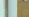 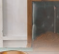 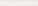 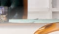 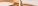 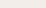 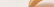 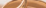 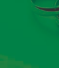 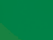 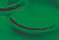 SAMPL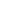 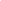 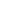 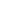 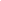 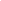 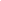 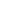 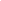 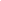 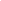 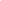 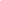 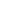 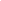 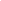 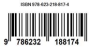 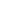 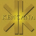 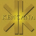 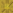 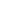 SAMPLESAMPLESAMPLE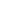 Dr. Mardi Candra, S.Ag., M.Ag., M.H. KATA PENGANTAR: Dr. Drs. H. Amran Suadi, S.H., M.H., M.M. Ketua Kamar Agama Mahkamah Agung RI Lenny N. Rosalin Deputi Bidang PHA Kementerian PPPA RI KATA SAMBUTAN: Dr. Drs. H. Aco Nur, S.H., M.H.  Dirjen Badilag Mahkamah Agung RI 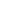 PEMBARUAN HUKUM DISPENSASI KAWIN  DALAM SISTEM HUKUM DI INDONESIA  Edisi Pertama Copyright © 2021 SAMPLEISBN 978-623-218-852-5 14 x 20.5 cm xxii, 196 hlm. Cetakan ke-1, April 2021 Kencana. 2021.1458 Penulis Dr. Mardi Candra, S.Ag., M.Ag., M.H. Desain Sampul Irfan Fahmi Tata Letak Lintang Novita & Laily Kim Penerbit KENCANA Jl. Tambra Raya No. 23 Rawamangun-Jakarta 13220 Telp: (021) 478-64657 Faks: (021) 475-4134 Divisi dari PRENADAMEDIA GROUP e-mail: pmg@prenadamedia.com www.prenadamedia.com INDONESIA 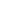 MAHKAMAH AGUNG RI  KETUA KAMAR AGAMA KATA PENGANTAR SAMPLE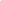 Assalamu’alaikum Wr. Wb. Dengan rasa syukur disertai kalimat alhamdulillahrab bila’alamin, saya menyambut gembira atas terbitnya buku ber judul Pembaruan Hukum Dispensasi Kawin dalam Sistem Hukum  di Indonesia yang ditulis oleh saudara Dr. Mardi Candra, S.Ag.,  M.Ag., M.H.. Terbitnya buku ini telah memperkaya keilmuan da lam khazanah hukum keluarga di Indonesia dan ikut memban tu sosialisasi Peraturan Mahkamah Agung Nomor 5 Tahun 2019  tentang Pedoman Mengadili Permohonan Dispensasi Kawin ser ta memberikan kontribusi terhadap kampanye pemerintah da lam pencegahan perkawinan anak.  Arah kupasan buku ini semakin memperkuat hipotesis saya  bahwa penulis telah mendedikasikan dirinya dalam bidang ke ilmuan hukum keluarga khususnya terkait perlindungan anak.  Sebelumnya saya pernah memberikan kata sambutan pada buku  penulis yang berjudul Aspek Perlindungan Anak Indonesia Anali sis tentang Perkawinan di Bawah Umur, buku tersebut diterbitkan  PEMBARUAN HUKUM DISPENSASI KAWIN DALAM SISTEM HUKUM DI INDONESIA pada tahun 2018 dan dinobatkan sebagai buku terbaik di ajang  Islamic Book Fair (IBF) pada tahun yang sama. Atas dasar itu, ten tu saja kajian penulisan buku ini diharapkan lebih menarik dan  dapat memberikan solusi terbaik dalam menangani perkawinan  anak yang semakin marak dari waktu ke waktu di Indonesia. Buku ini menganalisis dengan tajam dan holistik konten dis pensasi kawin dalam dua dimensi, yaitu: Pertama, dimensi teo retis. Kedua, dimensi paraktik. Dalam dimensi teoretis penulis  memaparkan secara jelas tentang perkawinan anak, dilanjutkan  dengan perkawinan anak dalam perspektif agama, sosial buda SAMPLEya, dan negara. Kemudian dalam dimensi ini dibahas pula para digma perkawinan anak, modernisasi hukum perkawinan anak,  serta asas dan tujuan mengadili perkawinan anak. Sedangkan  dalam dimensi praktik, penulis menguraikan secara lengkap  tentang praktik mengadili perkawinan anak yang menjelaskan  terkait pra persidangan dispensasi kawin, hakim pengadil dis pensasi kawin, pemeriksaan perkasra dispensasi kawin, dan  upaya hukum perkara dispensasi kawin. Hal ini tentu saja sangat  bermanfaat bagi akademis dan praktisi.  Selain karena kontennya, buku ini menjadi sangat penting  karena perkawinan anak sudah menjadi pusat perhatian dunia  yang disebabkan karena fenomena perkawinan anak terjadi di  berbagai belahan dunia dari dulu sampai sekarang. Berbagai  lembaga mengambil peran dalam penanganan perkawinan anak  dimaksud termasuk peradilan agama yang berada dalam sistem  satu atap (one roof system) di bawah Mahkamah Agung. Peran  peradilan agama tersebut menjadi sangat besar melalui kewe nangannya menyelesaikan permohonan perkara dispensasi ka win, bahkan tidak jarang peradilan agama pun dituding sebagai  penyebab maraknya perkawinan anak melalui dispensasi kawin.  Di sini lah terletaknya nilai positif buku ini yang ikut menjelas kan hal-hal tersebut secara objektif dan transparan. Atas dasar  vi KATA PENGANTAR itu, dapat menjadi argumentasi yang kuat dan meyakinkan bah wa buku ini semakin penting untuk dimiliki dan dibaca oleh seti ap orang dari berbagai kalangan. Perlu saya ingatkan, bahwa penting bagi hakim bersifat  mandiri dalam memutuskan suatu perkara, tidak boleh terpe ngaruh oleh intervensi dari pihak mana pun, tetapi bukan berar ti bebas tanpa kendali. Hendaknya hakim dapat menyelesaikan  setiap perkara yang diajukan padanya sejalan dengan ilmu pe ngetahuan hukum dan keadilan berdasarkan hati nurani hakim.  Sekali lagi, dalam kesempatan ini, saya ingin memberikan  SAMPLEapresiasi atas terbitnya buku ini yang telah menguraikan pem baruan dan perubahan hukum dispensasi kawin ke arah yang le bih baik. Buku ini bisa menjadi salah satu panduan dan referensi  dalam melakukan pembaruan dan memecahkan permasalahan  yang dihadapi dalam penyelesaian perkara atau menjalankan  tugas peradilan. Harapan saya semoga kehadiran buku ini dapat memberi  manfaat bagi kita semua dan para pembaca, serta memudahkan  setiap usaha kita untuk menegakkan keadilan dan memajukan  peradilan agama, serta untuk meraih kebahagiaan dunia dan  akhirat amin ya rabbal alamin. Billahi taufiq walhidayah. Wassalammu’alaikum Wr. Wb.  Jakarta, 11 Maret 2021  Ketua Kamar Agama Mahkamah Agung RI 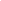  Dr. Drs. H. Amran Suadi, S.H., M.H., M.M. vii SAMPLE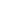 MAHKAMAH AGUNG RI DIREKTUR JENDERAL BADAN PERADILAN AGAMA SAMPLEKATA SAMBUTAN  Assalamualaikum Wr. Wb. Dengan mengucap syukur alhamdulillahrabbila’alamin, saya  menyambut gembira atas terbitnya buku berjudul Pembaruan  Hukum Dispensasi Kawin dalam Sistem Hukum di Indonesia yang  ditulis oleh saudara Dr. Mardi Candra, S.Ag., M.Ag., M.H. hadirnya  buku ini tentu saja melengkapi kebutuhan kita terhadap referen si yang khususnya berkenaan dengan teori dan praktik menga dili perkara dispensasi kawin yang terus meningkat setiap saat.  Terbitnya buku ini menjadi kebanggaan tersendiri bagi per adilan agama, karena selain ditulis oleh hakim peradilan agama,  juga menjadi fakta keseriusan badan peradilan agama mendu kung program pemerintah dalam mencegah perkawinan anak,  terutama pasca lahirnya Undang-Undang Nomor 16 Tahun 2019  tentang Perubahan Atas Undang-Undang Nomor 1 Tahun 1974  tentang Perkawinan.  PEMBARUAN HUKUM DISPENSASI KAWIN DALAM SISTEM HUKUM DI INDONESIA Sebagai salah satu bagian terpenting dari Mahkamah Agung,  maka peradilan agama sejauh ini selalu berupaya memberikan  perhatian extra atas nasib perempuan dan anak dalam menda patkan keadilan dan perlindungan hukum. Setidaknya hal ter sebut telah dibuktikan dengan dukungan badan peradilan aga ma selama ini dalam menyosialisasikan Peraturan Mahkamah  Agung Nomor 3 Tahun 2017 tentang Pedoman Mengadili Perem puan Berhadapan dengan Hukum dan Peraturan Mahkamah  Agung Nomor 5 Tahun 2019 tentang Pedoman Mengadili Permo honan Dispensasi Kawin.  SAMPLETerobosan-terobosan serta inovasi yang telah dilakukan oleh  Direktorat Jenderal Badan Peradilan Agama dalam sejauh ini  telah memperlihatkan kemampuannya dalam mengakselera si perkembangan sekaligus menambah peningkatan mutu dan  kompetensi Aparatur Peradilan Agama. Atas dasar itu, saya ingin  memberikan apresiasi atas terbitnya buku ini yang telah meng uraikan pembaruan dan perubahan hukum dispensasi kawin ke  arah yang lebih baik. Buku ini bisa menjadi salah satu panduan  dan referensi dalam melakukan pembaruan dan memecahkan  permasalahan yang dihadapi dalam penyelesaian perkara atau  menjalankan tugas peradilan. Selain karena kontennya, buku ini menjadi sangat penting  karena perkawinan anak sudah menjadi pusat perhatian dunia  yang disebabkan karena fenomena perkawinan anak terjadi di  berbagai belahan dunia dari dulu sampai sekarang. Berbagai  lembaga mengambil peran dalam penanganan perkawinan anak  dimaksud termasuk peradilan agama yang berada dalam sistem  satu atap (one roof system) di bawah Mahkamah Agung. Peran  peradilan agama tersebut menjadi sangat besar melalui kewe nangannya menyelesaikan permohonan perkara dispensasi ka win, bahkan tidak jarang peradilan agama pun dituding sebagai  penyebab maraknya perkawinan anak melalui dispensasi kawin.  x KATA SAMBUTAN Di sini lah terletaknya nilai positif buku ini yang ikut menjelas kan hal-hal tersebut secara objektif dan transparan. Atas dasar  itu, dapat menjadi argumentasi yang kuat dan meyakinkan bah wa buku ini semakin penting untuk dimiliki dan dibaca oleh seti ap orang dari berbagai kalangan.  Menutup kata sambutan ini saya menyampaikan harapan,  semoga kehadiran buku ini dapat menjadi solusi dan manfaat  bagi kita semua untuk memudahkan setiap langkah kita dalam  menegakkan keadilan dan memajukan peradilan agama yang  kita cintai, aamiin. SAMPLE 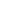 Wassalammu'alaikum Wr. Wb.  Jakarta, 11 Maret 2021 Direktur Jenderal Badan Peradilan Agama Mahkamah Agung RI Dr. Drs. H. Aco Nur, S.H., M.H.xi SAMPLEKATA PENGANTAR KEMENTERIAN PPPA RI SAMPLEAnak Indonesia yang berjumlah 79,55 juta merupakan gene rasi penerus bangsa. Oleh sebab itu, anak harus mendapatkan  pemenuhan hak atas pendidikan, kesehatan, pengasuhan yang  layak serta perlindungan dari segala bentuk kekerasan, terma suk perlindungan dari praktik perkawinan anak, karena hal ter sebut akan mengancam kualitas hidupnya kelak.  Dalam upaya memberikan perhatian lebih dalam perlin dungan anak untuk mendapatkan keadilan dalam perlindungan  hukum, telah dilahirkan Undang-Undang Nomor 1 Tahun 1974  tentang Perkawinan. Undang-undang ini secara jelas mengatur  bahwa perkawinan hanya diizinkan apabila laki-laki dan perem puan sudah mencapai umur 19 tahun. Peraturan ini lahir berkat  dukungan banyak pihak yang memiliki kepedulian yang tinggi  terhadap pemenuhan hak anak dan perlindungan khusus anak.  Selanjutnya undang-undang ini telah ditindaklanjuti oleh mah kamah agung dengan lahirnya PERMA No. 5 Tahun 2019 tentang  Pedoman Mengadili Permohonan Dispensasi Kawin. Kami mengapresiasi dengan diterbitkannya buku Pembaru an Hukum Dispensasi Kawin dalam Sistem Hukum di Indonesia.  Kami berharap dengan diterbitkannya buku ini dapat membantu  PEMBARUAN HUKUM DISPENSASI KAWIN DALAM SISTEM HUKUM DI INDONESIA program pemerintah dalam pencegahan perkawinan anak. Buku  ini sangat dibutuhkan oleh masyarakat untuk mengetahui lebih  lanjut informasi dispensasi kawin dalam kacamata hukum di In donesia. Kehadiran buku ini diharapkan dapat memberikan se magat perlindungan anak dari berbagai permasalahan terutama  perkawinan anak. Informasi yang disajikan dalam buku ini me rupakan buah karya yang diharapkan dapat menambah wacana  dan wawasan bagi kalangan intelektual dan praktisi, terutama  bagi pemerhati anak serta menambah bahan literatur di kalang an akademisi yang fokus untuk mengkaji tentang hukum perka SAMPLEwinan dan perlindungan anak di Indonesia.  Kementerian Pemberdayaan Perempuan dan Perlindungan  Anak mengucapkan selamat atas terbitnya buku ini. Kami sangat  mengapresiasi kepada Saudara Dr. Mardi Candra, S.Ag., M.Ag.,  M.H., seorang Hakim Yustisial Mahkamah Agung RI, yang cukup  andal dalam menulis konten perlindungan anak serta penuh  dedikasi menghimpun bahan, menyusun, dan merampungkan  naskah buku ini. Semoga buku ini dapat memberikan kontribusi  yang luas dalam pembangunan hukum di Indonesia, serta mem berikan manfaat bagi bangsa dan negara.  Jakarta, Februari 2021 Deputi Bidang Pemenuhan Hak Anak Kementerian Pemberdayaan Perempuan  dan Perlindungan Anak 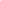 Lenny N. Rosalin xiv SEKAPUR SIRIH  SAMPLEAlhamdulillahirabbil’alamin, syukur yang tiada terhingga  penulis sampaikan ke hadirat Allah Swt. yang telah melimpah kan nikmat-Nya yang tiada terkira, sehingga buku ini dapat di terbitkan guna menginformasikan pembaruan hukum dispensa si kawin dalam sistem hukum keluarga di Indonesia, sekaligus  memperkaya khazanah ilmu pengetahuan yang terus berkem bang dari masa ke masa. Menurut hitungan penulis, penyusunan buku ini cukup pan jang dan lama, yaitu sejak pertengahan tahun 2019 sampai pada  awal tahun 2021, hal ini setidaknya disebabkan oleh dua faktor  penting. Pertama, kesibukan penulis dalam penyelesaian tu gas-tugas kantor dan tugas-tugas mengajar. Kedua, proses data  yang selalu berkembang secara cepat dan signifikan dari waktu  ke waktu. Faktor yang kedua ini sepertinya lebih menarik untuk  diceritakan. Bermula dari keterlibatan penulis sebagai salah se orang penyusun Peraturan Mahkamah Agung (Perma) Nomor 5  Tahun 2019 tentang Pedoman Mengadili Perkara Permohonan  Dispensasi Kawin, kemudian Perma ini dapat terbit satu bulan  setelah disahkannya Undang-Undang Nomor 16 Tahun 2019 ten tang Perubahan Atas Undang-Undang Nomor 1 Tahun 1974 ten tang Perkawinan. PEMBARUAN HUKUM DISPENSASI KAWIN DALAM SISTEM HUKUM DI INDONESIA Berlanjut setelah diterbitkannya Perma tersebut, tidak  membuat kegiatan tentang dispensasi kawin menjadi selesai,  malahan beberapa tugas lain sudah menunggu di antaranya so sialisasi Perma, berbagai kegiatan seminar dan diskusi kawin  anak, penyusunan Rancangan Peraturan Pemerintah (RPP) ten tang Undang-Undang Nomor 16 Tahun 2019 tentang Perubahan  Atas Undang-Undang Nomor 1 Tahun 1974 tentang Perkawinan.  Selain itu, terdapat beberapa kasus yang ternyata tidak dimuat  di Perma namun dalam praktiknya muncul dalam persidang an sehingga solusinya dibahas pada pleno kamar Mahkamah  SAMPLEAgung kemudian dimuat dalam Surat Edaran Mahkamah Agung  (SEMA). Kemudian yang tidak kalah pentingnya adalah menung gu data terbaru tentang perkembangan dispensasi kawin seti daknya sampai akhir tahun 2020 yang datanya di-update pada  awal tahun 2021.  Tema yang dipilih dalam buku ini membahas pembaruan  hukum dispensasi kawin dalam sistem hukum keluarga di Indo nesia terutama pasca lahirnya Undang-Undang Nomor 16 Tahun  2019 tentang Perubahan Atas Undang-Undang Nomor 1 Tahun  1974 tentang Perkawinan. Lahirnya undang-undang tersebut  tidak saja berpengaruh terhadap batas umur anak, namun juga  berpengaruh terhadap pembaruan penyelesaian perkara dispen sasi kawin di Mahkamah Agung dan badan peradilan di bawah nya sebagaimana diatur Peraturan Mahkamah Agung (Perma)  Nomor 5 Tahun 2019 tentang Pedoman Mengadili Perkara Per mohonan Dispensasi Kawin. Oleh karenanya, setelah memahami  tema buku ini tidak salah kiranya jika penulis berpendapat, bah wa buku ini menjadi lanjutan kedua dari buku penulis yang ber judul Aspek Perlindungan Anak Indonesia Analisis tentang Perka winan di Bawah Umur, yang telah terbit sebelumnya dan menjadi  buku terbaik Islamic Book fair (IBF) pada tahun 2018.  xvi SEKAPUR SIRIH Buku ini secara spesifik membahas 5 (lima) pokok pikiran  penting, yaitu: Pertama, perkawinan anak dalam berbagai pres pektif, yang menguraikan prevalensi perkawinan anak, dilan jutkan dengan perkawinan anak dalam perspektif agama, sosial  budaya dan negara. Kedua, paradigma perkawinan anak, pokok  pikiran ini menjelaskan konsistensi asas-asas pernikahan dalam  dispensasi kawin, konsep dispensasi kawin terhadap anak di ba wah umur, menguji fungsi perlindungan anak dalam dispensasi  kawin, dan konsep kawin hamil dalam dispensasi kawin. Ketiga, modernisasi hukum perkawinan anak, pokok pikiran ini men SAMPLEjelaskan tentang perkawinan anak dalam Undang-Undang No mor 1 Tahun 1974 tentang Perkawinan, perkawinan anak dalam  Undang-Undang Nomor 16 Tahun 2019 tentang Perubahan atas  Undang-Undang Nomor 1 Tahun 1974 tentang Perkawinan, dan  perkawinan anak dalam Peraturan Mahkamah Agung Nomor 5  Tahun 2019 tentang Pedoman Mengadili Dispensasi Kawin. Ke empat, asas dan tujuan mengadili perkawinan anak, bagian ini  menguraikan berbagai asas dan tujuan mengadili perkawinan  anak. Kelima, praktik mengadili perkawinan anak, pokok pikiran  ini menjelaskan secara detil terkait pra persidangan dispensasi  kawin, Hakim pengadil dispensasi kawin, pemeriksaan perkara  dispensasi kawin, dan upaya hukum perkara dispensasi kawin. Berangkat dari pokok pikiran tersebut, tulisan ini menja di sangat signifikan untuk membangun kesadaran publik dan  mendorong pihak-pihak terkait yang semakin gencar mengkam panyekan pembaruan hukum dispensasi kawin dalam sistem  hukum keluarga di Indonesia dengan tujuan memberikan per lindungan anak dalam perkawinan di bawah umur, agar lebih  berorientasi pada terjaminnya kepentingan dan kemaslahatan  terbaik anak. Di samping itu, diharapkan juga dapat menjadi ru jukan sekaligus payung hukum bagi hakim yang menyidangkan  perkara pemberian izin perkawinan bagi anak di bawah umur  xvii PEMBARUAN HUKUM DISPENSASI KAWIN DALAM SISTEM HUKUM DI INDONESIA (dispensasi kawin) sehingga dapat menekan angka perkawinan  anak. Terimakasih dan penghargaan yang tak terhingga atas sele sainya penyusunan buku ini penulis sampaikan kepada Yang Mu lia Bapak Dr. Drs. H. Amran Suadi, S.H., M.H., M.M. Hakim Agung  yang menjabat sebagai Ketua Kamar Agama Mahkamah Agung  RI beliau yang tidak pernah lelah memberikan saran dan sema ngat untuk menyelesaikan tulisan ini. Ucapan yang sama juga  penulis sampaikan kepada Dr. Drs. H. Aco Nur, S.H., M.H. Direk tur Jenderal Badan Peradilan Agama Mahkamah Agung RI yang  SAMPLEtelah bersedia memberikan sambutan dalam buku ini, demikian  juga kepada Ibu Lenny N. Rosalin Deputi Bidang Pemenuhan Hak  Anak Kementerian Pemberdayaan Perempuan dan Perlindungan  Anak RI yang telah bersedia memberikan pengantar dalam buku  ini, serta semua orang yang telah membantu penulis yang tidak  dapat penulis sebutkan satu persatu. Mereka semua baik secara  langsung maupun tidak langsung telah memberi bantuan dan  motivasi, semoga semua itu menjadi amal ibadah yang diterima  Allah Swt. Terima kasih dan penghargaan tertinggi tidak lupa penulis  sampaikan kepada kedua orangtua penulis ayahanda dan alm.  ibunda yang telah membesarkan, mendidik dan mendoakan pe nulis. Demikian pula halnya kepada ayah mertua dan alm. ibun da mertua. Istri tercinta dan ananda yang telah memberikan  support kepada penulis dalam menulis pembahasan ini sampai  menjadi buku. Selain itu, ucapan terimaksih juga penulis sam paikan kepada Penerbit Prenadamedia Group Jakarta yang telah  bersedia menerbitkan buku ini sehingga sampai ke tangan pem baca. Akhir kata, tiada gading yang tak retak, penulis menyadari  bahwa buku ini tidak terlepas dari berbagai kekurangan. Oleh ka rena itu, penulis mengharapkan masukan dan kritikan yang si xviii SEKAPUR SIRIH fatnya konstruktif untuk kesempurnaan buku ini, agar lebih baik  lagi. Selanjutnya, penulis berharap buku ini dapat memberikan  manfaat dan berguna bagi semua kalangan, khususnya terkait  dispensasi kawin dalam mewujudkan kemaslahatan bagi anak anak Indonesia, amiin ya rabbal ‘alamiin.   Jakarta, 11 Maret 2021  Penulis, SAMPLE Dr. Mardi Candra, S.Ag., M.Ag., M.H. 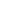 xix SAMPLEDAFTAR ISI SAMPLEKATA PENGANTAR  Ketua Kamar Agama Mahkamah Agung RI v KATA SAMBUTAN  Direktur Jenderal Badan Peradilan Agama MA-RI ix KATA PENGANTAR Kementerian PPPA RI xiii SEKAPUR SIRIH xv DAFTAR ISI xxi BAB 1 PERKAWINAN ANAK DALAM BERBAGAI PERSPEKTIF 1     A.  Prevalensi Perkawinan Anak  1     B.  Perkawinan Anak dalam Perspektif Agama   10     C.  Perkawinan Anak dalam Perspektif Sosial       Budaya 21     D.  Perkawinan Anak dalam Perspektif Negara  27 BAB 2 PARADIGMA PERKAWINAN ANAK 37     A.  Konsistensi Asas-asas Pernikahan dalam       Dispensasi Kawin 37 PEMBARUAN HUKUM DISPENSASI KAWIN DALAM SISTEM HUKUM DI INDONESIA     B.   Konsep Dispensasi Kawin Terhadap Anak       di Bawah Umur 45     C.   Fungsi Perlindungan Anak dalam Dispensasi       Kawin 59     D.   Konsep Kawin Hamil dalam Dispensasi Kawin  64 BAB 3 MODERNISASI HUKUM PERKAWINAN ANAK 73     A.   Perkawinan Anak dalam Undang-Undang       Nomor 1 Tahun 1974 tentang Perkawinan   73     B.   Perkawinan Anak dalam Undang-Undang SAMPLE      Nomor 16 Tahun 2019 tentang Perubahan       Atas Undang-Undang Nomor 1 Tahun 1974       tentang Perkawinan  80     C.   Perkawinan Anak dalam Peraturan       Mahkamah Agung Nomor 5 Tahun 2019       tentang Pedoman Mengadili Dispensasi Kawin   86 BAB 4 ASAS DAN TUJUAN MENGADILI   PERKAWINAN ANAK 97     A.  Asas Mengadili Perkawinan anak  97     B.  Tujuan Mengadili Perkawinan Anak  111 BAB 5 PRAKTIK MENGADILI PERKAWINAN ANAK 131     A.  Pra Persidangan Perkara Dispensasi Kawin  131     B.  Hakim dalam Persidangan Permohonan       Dispensasi Kawin  142     C.  Pemeriksaan Perkara Dispensasi Kawin  144     D.  Upaya Hukum Perkara Dispensasi Kawin  157 DAFTAR PUSTAKA 159 LAMPIRAN 169 TENTANG PENULIS 195 xxii 1 PERKAWINAN ANAK DALAM  BERBAGAI PERSPEKTIF SAMPLEA. PREVALENSI PERKAWINAN ANAK Belasan ribu anak1 Indonesia melakukan perkawinan2 di bawah  umur setiap tahunnya, dan jumlah tersebut terus meningkat dari  1 Anak dalam hukum positif Indonesia lazim diartikan sebagai orang yang belum dewasa (min derjarig/person under age), orang yang di bawah umur atau keadaan di bawah umur (minderjarigheid/ inferiority) atau kerap juga disebut sebagai anak yang di bawah pengawasan wali (minderjarige onder voordij). Lihat, Lilik Mulyadi, Pengadilan Anak di Indonesia; Teori, Praktik dan Permaslahannya, Mandar  Maju, Bandung, 2005, hlm. 4. 2 Perkawinan berasal dari kata kawin, secara bahasa artinya membentuk keluarga dengan lawan  jenis; melakukan hubungan kelamin. Lihat Anton M. Moeliono, Kamus Besar Bahasa Indonesia,  Balai Pustaka, Jakarta, 1995, hlm. 456. Perkawinan disebut juga pernikahan, berasal dari kata  nikah yang secara bahasa artinya menghimpun atau mengumpulkan. Lihat Abdul Aziz Dahlan,  Ensiklopedi Hukum Islam, Ichtiar Baru van Hoeve, Jakarta, 1997, hlm. 1329. Nikah secara bahasa  juga diartikan saling memasukan, dan digunakan untuk arti bersetubuh (wathi). Lihat Muhammad  bin Ismail al-Kahlaniy, Subul al-Salam, Dahlan, Bandung, t.th., jilid 3, hlm. 109. Lihat pula al-Syarif  Ali bin Muhammad al-Jurjaniy, Kitab Al-Ta’rifat, Dar al-Kutub al-‘Ilmiyah, Beirut,1988, cet. ke-3.  hlm. 246. Kata nikah juga sering digunakan untuk arti persetubuhan (coitus), juga untuk arti akad  nikah. Lihat Wahbah al-Zuhaili, Al-Fiqh Al-Islami wa Adillatuh, Dar al-Fikr, Beirut, 1989, cet. ke-3,  hlm. 29. Menurut Istilah hukum Islam, terdapat beberapa definisi yang diungkapkan oleh para  ulama, akan tetapi meskipun banyak definisi namun pengertian tersebut pada umumnya memiliki  kesamaan makna, di antaranya adalah definisi yang diungkapkan oleh Abu Yahya Zakariya al-Ans hary, yaitu akad yang mengandung ketentuan hukum kebolehan hubungan seksual dengan lafaz  nikah atau dengan kata-kata yang semakna dengannya. Lihat Abu Yahya Zakariya al-Anshary, Fath  al-Wahhab, Sulaiman Mar’iy, Singapura, t.th., juz 2, hlm. 30. PEMBARUAN HUKUM DISPENSASI KAWIN DALAM SISTEM HUKUM DI INDONESIA tahun ke tahun.3 Bahkan menurut data survei Sosial Ekonomi Nasi onal (Susenas), lebih dari 25 persen perempuan Indonesia usia 20-24  tahun sudah pernah menikah sebelum berumur 18 tahun. Data ini  menunjukan bahwa 1.348.886 anak perempuan menikah sebelum  usia 18 tahun, setara dengan 3.695 anak perempuan per hari di Indo nesia. Dari total anak perempuan, 292.663 menikah sebelum 16 ta hun dan 110.198 sebelum usia 15 tahun.4 Indonesia menjadi negara  ke-2 tertinggi di ASEAN dalam prevalensi perkawinan anak setelah  Kamboja, dan menempati urutan ke-7 tertinggi di dunia atas angka  absolut pengantin anak.5 SAMPLEFenomena prevalensi6 perkawinan anak tersebut, menunjuk kan bahwa perkawinan anak bukanlah hal yang baru di Indonesia,7 perkawinan anak dari dulu sudah menjadi budaya masyarakat Indo nesia, hal ini dibuktikan dengan tingginya angka perkawinan anak  dan terus meningkat dari waktu ke waktu. Tidak heran jika perka winan anak selalu jadi trending topik dalam kajian-kajian sosial.  Perkawinan anak adalah praktik keseharian manusia sejak masa  purba. Meskipun masyarakat dunia telah menyatakan diri sebagai  manusia modern yang tak lagi purba, namun praktik itu tidak parkir  dan berhenti di masa lampau.8 Diperkirakan, di seluruh dunia terdapat dua belas juta anak  perempuan, atau dengan perbandingan 1 (satu) orang dari 5 (lima)  3 Mardi Candra, Aspek Perlindungan Anak Indonesia; Analisis Tentang Perkawinan di Bawah Umur,  Jakarta, Kencana-PrenadaMedia Group, 2018, hlm. caption. 4 Survei Sosial Ekonomi Indonesia, 2012, Badan Pusat Statistik (BPS) tahun 2013. 5 Achmat Hilmi, dkk., Mendobrak Kawin Anak, Jakarta, Yayasan Rumah Kita Bersama, 2018,  hlm. 5. 6 Nomenklatur prevalensi mengandung beberapa makna, menurut Kamus Besar Bahasa Indonesia (KBBI) artinya adalah hal yang umum atau kelaziman. Lihat, Anton M. Moeliono, Ibid, hlm. 788.  Kata ini juga ditemukan dalam dunia medis yang berarti proporsi dari populasi yang memiliki  karakteristik dalam jangka waktu tertentu. Lihat, https://aladokter.com 7 Mardi Candra, Op. cit., hlm. 14. 8 Mukti Ali, dan kawan-kawan, Fikih Kawin Anak; Membaca Ulang Teks Keagamaan Perkawinan  Usia Anak-anak, diterbitkan atas kerjasama Rumah Kitab dan Ford Foundation, Jakarta, 2015,  hlm. 4 2 BAB 1 ▪ PERKAWINAN ANAK DALAM BERBAGAI PERSPEKTIF orang anak perempuan telah menikah sebelum berusia 18 tahun.9 Bahkan di negara berkembang, satu dari tiga anak perempuan me nikah sebelum berusia 18 tahun dan satu dari sembilan anak perem puan menikah sebelum menginjak usia 15 tahun.10 Sementara per kawinan anak memengaruhi anak laki-laki dan perempuan, anak  perempuan dan laki-laki menderita secara tidak proporsional, seba nyak 720 juta perempuan yang hidup hari ini menikah dalam usia  anak-anak, dibandingkan dengan 156 juta laki-laki. Secara umum,  anak perempuan menikah pada usia yang lebih muda dan sering  kali terdapat kesenjangan umur yang besar antara pasangan perem SAMPLEpuan dan laki-laki.  Perkawinan anak terjadi di banyak negara dengan prevalensi  bervariasi pada setiap negara. Prevalensi paling luas terjadi di ne gara-negara berkembang. Ukuran global yang paling umum dari  prevalensi perkawinan anak adalah proporsi perempuan usia 20  hingga 24 tahun yang melaporkan menikah atau tinggal bersama  laki-laki seakan menikah pada usia 18 tahun.11 Secara absolut, da lam laporan ini Indonesia berada di peringkat kedelapan tertinggi  terjadinya perkawinan anak di dunia. Menurut UNICEF, Indonesia  memiliki “jumlah absolut” pengantin anak kedelapan tertinggi di  dunia yaitu sebesar 1.459.000 (satu juta empat ratus lima puluh  sembilan ribu) pengantin anak. Secara nasional prevalensi di Indo nesia adalah 11.2 persen anak perempuan menikah sebelum beru sia 18 tahun dan 0.5 persen dari anak perempuan tersebut menikah  pada saat mereka berusia 15 tahun.12 9 https://www.girlsnotbrides.org/where-does-it-happen/. Diakses pada 2 Mei 2020. 10 UNICEF, Ending Child Marriage: Progress and Prospects. New York, 2014. NY: UNICEF.  Available at: http://www.unicef. org/media/files/Child_Marriage_Report_7_17_LR..pdf. 11 Macro Interntional Inc. (2015). Demographic and Health Surveys. [Online]: http://measuredhs. com. Available at: http:// measuredhs.com. 12 Sumber data: Survei Sosial Ekonomi Nasioal (Susenas) 2018. 3 PEMBARUAN HUKUM DISPENSASI KAWIN DALAM SISTEM HUKUM DI INDONESIA Perkawinan Anak 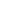 SAMPLEGambar 1.1. Prevalensi Global Perkawinan Anak Sumber: Berdasarkan data UNICEF Multiple Indicator Cluster System (MICS), Survei demografi dan  kesehatan, dan survei nasional lainnya. Merujuk pada tahun terkini yang tersedia selama 2005  sampai 2015 di mana perempuan usia 20–24 tahun dilaporkan menikah ketika umur 18 dan 15  tahun. Tingkat perkawinan anak bervariasi secara signifikan di berba gai wilayah berbeda, dengan rata-rata 8 persen di Sumatera hingga  16 persen di Kalimantan pada 2018.13 Data Survei Sosial Ekonomi  Nasional (SUSENAS) menunjukkan bahwa perkawinan anak pa ling banyak terjadi di Sulawesi Barat, Kalimantan Selatan, Jawa Te ngah, Jawa Timur, dan Kalimantan Selatan. Pada saat ini jika semua  orangtua di Indonesia tunduk pada Undang-Undang Nomor 16 Ta hun 2019 tentang Perubahan atas Undang-Undang Nomor 16 Tahun  2019 tentang Perkawinan, UNICEF memperkirakan bahwa perkara  dispensasi kawin akan meningkat 2.000.000 (dua juta) perkara se tiap tahun.14 13 Sumber data: Survei Sosial Ekonomi Nasioal (Susenas) 2018. Kementerian Perencanaan  Pembangunan Nasional dan United Nations Children’s Fund (2019). Achieving the SDGs for children  in Indonesia: Emerging findings on trajectories for reaching the targets. Jakarta: BAPPENAS and UNICEF 14 Sumber: UNICEF berdasarkan SUSENAS 2018 data tentang wanita usia 20-24 tahun  menikah sebelum berusia 19 tahun.  4 BAB 1 ▪ PERKAWINAN ANAK DALAM BERBAGAI PERSPEKTIF Grafik di bawah ini menunjukkan prevalensi perkawinan anak  di bawah usia 18 tahun di seluruh Indonesia.15 SEBARAN GEOGRAFIS PREVALENSI  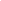 PERKAWINAN ANAK DI BAWAH USIA  18 TAHUN Sulawesi Barat menduduki tingkat prevalensi  tertinggi, yaitu di 19.43%, sementara Jawa Barat  memiliki angka absolut tertinggi, sekitar 273.300  perkawinan anak.* *Angka absolut didapatkan dari mengalikan prevalensi  perkawinan anak dengan data SUPAS 2016 terkait proyeksi  populasi. SAMPLEUNICEF memperkirakan dampak perkawinan anak mengaki batkan Indonesia pada tahun 2024 mengeluarkan biaya sebesar  1.7 persen dari produk domestik bruto.16 Pada tahun 2019 terdapat  24.864 perkara permohonan dispensasi kawin yang telah diputus  oleh pengadilan agama. Jumlah ini sangat berbeda dengan penga dilan negeri, di mana pengadilan negeri hanya menerima 201 per kara dispensasi kawin untuk warga negara non-Muslim. Hal ini ka rena masyarakat terbesar di Indonesia adalah beragama Islam. Secara kronologis permohonan dispensasi kawin pada Peng adilan agama memperlihatkan peningkatan dari tahun ke tahun,  pada tahun 2011 terdapat 1.504 perkara, kemudian tahun 2012 me ningkat tajam menjadi 10.093 perkara, pada tahun 2013 menjadi  11.869 perkara. Kemudian pada tahun 2014 meningkat lagi menjadi  12.009 perkara, tahun 2015 terdapat 13518 perkara, dan pada tahun  2016 terdapat 13.612 perkara.17 Pada tahun 2017 turun sedikit men jadi 13.095 perkara, dan tahun 2018 kembali naik menjadi 13.815  perkara.18 15 BPS, BAPPENAS, PUSKAPA UI, UNICEF, Lembar Fakta tentang Pernikahan Anak di  Indonesia (Januari 2020). 16 Lauren Rumble, The cost of inaction: Child marriage in Indonesia, 2015. 17 Mardi Candra, Op. cit., hlm. 9. 18 Data Perkara Subdit Statistik dan Dokumentasi Ditbinadmin, Direktorat Jenderal Badan  Peradilan Agama Mahkamah Agung RI, diakses pada hari Jumat tanggal 2 Mei 2020. 5 PEMBARUAN HUKUM DISPENSASI KAWIN DALAM SISTEM HUKUM DI INDONESIA Peningkatan perkara perkawinan anak semakin banyak dan ti dak terbendung meskipun pemerintah telah melakukan berbagai  usaha termasuk dengan melahirkan Undang-Undang Nomor 16 Ta hun 2019 tentang Perubahan Atas Undang-Undang Nomor 1 Tahun  1974 tentang Perkawinan. Sejak diubahnya undang-undang tentang  perkawinan tersebut, angka perkawinan bahkan meningkat dengan  tajam. Pada tahun 2019 tercatat sebanyak 24.864 perkara, selanjut nya pada tahun 2020 sudah tercatat sebanyak 64.000 perkara dis pensasi kawin.19 Dimulai sejak tahun 2018 hingga tahun 2019, Australia Indo SAMPLEnesia Partnership for Justice 2 (AIPJ2) berkolaborasi dengan peru sahaan Indonesia yang berspesialisasi dalam pemanfaatan teknolo gi artificial intelligence untuk membaca putusan atau disebut juga  teknologi mesin pembaca (machine-read technology) bernama HaRol  (www.harol.id) bersama lebih dari selusin mitra universitas dan or ganisasi masyarakat sipil (OMS) melakukan analisis lebih dari 1.000  kasus dispensasi kawin di Indonesia. Penasihat AIPJ2 dan mitra OMS  mengembangkan survei berisi sekitar 30 pertanyaan untuk meng analisis kasus dispensasi kawin. Lebih dari 160 kasus dibaca dan  dianalisis oleh peneliti mitra OMS. HaRol kemudian menggunakan  teknologi mesin pembaca untuk menganalisis 873 putusan dispen sasi kawin di Pengadilan Agama dan 40 kasus dispensasi kawin di  pengadilan negeri dengan pertanyaan yang sama yang digunakan  oleh para peneliti universitas dan OMS.  Dari kombinasi dua jenis pembaca tersebut, analisis putusan  yang dilakukan oleh mesin pembaca dan analisis putusan yang di lakukan oleh mitra universitas dan OMS, didapatkan sembilan poin  kunci yang penting untuk dipertimbangkan oleh pemerintah Indo nesia ketika mengembangkan Strategi Nasional dan Rencana Aksi  Mengakhiri Perkawinan Anak, sebagai berikut: 19 Data Perkara Subdit Statistik dan Dokumentasi Ditbinadmin, Direktorat Jenderal Badan  Peradilan Agama Mahkamah Agung RI, diakses pada hari Senin tanggal 4 Januari 2021. 6 BAB 1 ▪ PERKAWINAN ANAK DALAM BERBAGAI PERSPEKTIF 1. Prevalensi: Lebih dari 95 persen perkawinan anak terjadi tanpa  mengajukan permohonan dispensasi kawin sesuai persyaratan  dalam hukum Indonesia. Analisis putusan AIPJ 2 menemukan  bahwa 35 persen dari permohonan dispensasi kawin yang dipel ajari diajukan oleh orangtua untuk anak perempuan mereka,  dan 65 persen diajukan oleh orangtua untuk anak laki-laki me reka.20 Pada tahun 2018, pengadilan agama menerima sejumlah  13.880 (tiga belas ribu delapan ratus delapan puluh) permohon an dispensasi kawin. UNICEF memperkirakan terdapat 190.533  anak perempuan di Indonesia berusia antara 20-24 tahun yang  SAMPLEmenikah di bawah usia 16 tahun sepanjang tahun 2018.21 Data  ini menunjukkan bahwa sekitar 5.000 kasus dispensasi kawin  pada tahun 2018 (35 persen dari 14.000 kasus) dibawa ke peng adilan oleh orangtua yang mengajukan dispensasi kawin untuk  anak perempuan mereka, suatu angka yang hanya mewakili 3  persen anak perempuan di bawah 16 tahun yang diperkirakan  menikah pada 2018; 2. Capaian: Terdapat 99 persen permohonan dispensasi kawin  yang diajukan ke pengadilan, dikabulkan oleh hakim; 3. Pandangan Anak: Anak merupakan pihak yang paling terkena  dampak dari putusan pengadilan. Namun, hanya 55 persen pu tusan yang secara jelas mencatumkan bahwa anak yang dimin takan dispensasi kawin hadir dan didengar keterangannya di  pengadilan. Sementara 45 persen dari putusan tersebut belum  secara jelas mencatumkan apakah anak dihadirkan di pengadil an atau bagaimana pandangan dan keinginan anak, belum di 20 Perbedaan dalam persentase kasus yang diajukan untuk anak perempuan dan laki-laki yang  terlihat dalam analisis putusan adalah karena perbedaan usia yang diatur dalam UU Perkawinan  No. 1/1974. Lebih banyak kasus dibawa oleh orangtua untuk anak laki-laki karena mereka diwa jibkan untuk mengajukan dispensasi kawin jika anak laki-laki berusia di bawah 18 tahun diban dingkan dengan anak perempuan di bawah 16 tahun. Akan menarik untuk diamati apakah jumlah  permohonan dispensasi kawin akan tetap berbeda antara anak laki-laki dan perempuan setelah  adanya amendemen UU Perkawinan. 21 Diskusi dengan UNICEF Indonesia pada tanggal 8 Mei 2019 tentang contoh dari SUSENAS 2018. 7 PEMBARUAN HUKUM DISPENSASI KAWIN DALAM SISTEM HUKUM DI INDONESIA pertimbangkan oleh hakim dalam persidangan; 4. Satu dari empat perempuan dalam perkara perceraian, meni kah ketika mereka anak-anak: Lebih dari 500.000 (lima ratus  ribu) putusan perceraian yang dianalisis menggunakan tekno logi mesin pembaca (AIPJ2, 2019b), terdapat 24 persen dari is tri menikah ketika masih anak-anak, dibandingkan dengan 2  persen suami yang menikah ketika masih anak-anak. UNICEF  memperkirakan terdapat 11persen anak perempuan menikah  di bawah usia 18 tahun (BPS and UNICEF, 2017). Dari 24 persen  perempuan dalam kasus perceraian menikah sebagai anak pe SAMPLErempuan, menunjukkan tingkat perceraian yang tinggi untuk  wanita yang menikah di bawah usia 18 tahun; 5. Disability: Hanya 1 dari 1000 putusan dispensasi kawin yang  merujuk pada penyandang disabilitas. Meskipun, Survei Pendu duk Antar Sensus (SUPAS) yang dilaksanakan oleh Badan Pusat  Statistik (BPS) tahun 2015 menemukan bahwa 8,56 persen popu lasi Indonesia hidup dengan disabilitas, sementara World Heal th Organization (WHO) memperkirakan bahwa di seluruh dunia  terdapat sekitar 15 persen perempuan, laki-laki dan anak-anak  hidup dengan disabilitas; 6. Usia anak dalam perkara dispensasi kawin: Usia rata-rata anak  perempuan dalam perkara dispensasi kawin adalah 14,5 tahun  dan usia rata-rata anak laki-laki dalam perkara dispensasi ka win adalah 16,5 tahun; 7. Perbedaan usia dalam perkara dispensasi kawin: Untuk 8 (de lapan) dari 10 (sepuluh) orang anak laki-laki, calon istri mereka  berusia sepantaran antara 16-19 tahun. Namun, hanya 3 (tiga)  dari 10 (sepuluh) anak perempuan yang calon suaminya berusia  sepantaran mereka; 8. Alasan pengajuan permohonan dispensasi kawin: Dalam 7 (tu juh) dari 10 (sepuluh) permohonan dispensasi kawin, anak pe rempuan tidak hamil. Alasan yang diuraikan oleh hakim untuk  8 BAB 1 ▪ PERKAWINAN ANAK DALAM BERBAGAI PERSPEKTIF memberikan dispensasi kawin adalah bahwa kedua anak saling  mencintai, anak berisiko melanggar nilai agama dan norma so sial; 9. Bantuan hukum: Tidak ada referensi apakah 14.000 anak pe rempuan dan anak laki-laki yang orangtuanya mengajukan per mohonan dispensasi kawin ke pengadilan memiliki akses untuk  mendapatkan bantuan hukum. Berdasarkan data tersebut ditemukan fakta, bahwa pandemi  perkawinan anak belum diikuti dengan pencegahan yang efektif.  Selain itu, dapat pula dipahami bahwa jumlah perkawinan anak ber SAMPLEdasarkan pemberian dispensasi kawin dari lembaga peradilan tidak  lebih dari 5 persen dari total keseluruhan perkawinan anak di Indo nesia. Dengan demikian, 95 persen perkawinan anak di Indonesia  adalah ilegal, kemudian atas nama kepentingan dan kebutuhan ti dak sedikit terjadi penyelundupan hukum dengan melakukan upaya  hukum melalui permohonan itsbat nikah di lembaga peradilan. Maraknya praktik perkawinan anak tersebut tentu saja sangat  mengkhawatirkan serta menjadi presiden buruk bagi masa depan  bangsa Indonesia, mengingat dampak negatif yang diakibatkan  oleh perkawinan anak cukup banyak, seperti pendeknya usia pen didikan generasi muda Indonesia, karena banyak anak putus seko lah. Kondisi itu mengakibatkan menurunnya kualitas hidup sebagi an generasi muda Indonesia, karena tidak memiliki kemampuan/ skill/pengetahuan. Hal ini berbanding lurus dengan pertambahan  penduduk miskin di kota dan di desa dalam usia muda. Perkawin an anak juga telah mengakibatkan besarnya risiko kesehatan yang  dialami oleh perempuan seperti risiko kematian ibu dan bayi. Di  samping itu, besarnya angka perceraian anak yang diakibatkan oleh  KDRT (kekerasan dalam rumah tangga) karena tidak adanya kesiap an psikologis-fisik, tidak adanya kematangan pengetahuan sosiolo gis dalam menghadapi lembaga perkawinan. Tingginya prevalensi perkawinan anak serta dampak negatif  9 PEMBARUAN HUKUM DISPENSASI KAWIN DALAM SISTEM HUKUM DI INDONESIA yang ditimbulkannya sudah cukup menjadi alasan untuk menekan  angka perkawinan anak. Menurut penulis, terdapat tiga solusi yang  dapat dipertimbangkan oleh decision maker. Pertama, berlakukan  sanksi pidana bagi pihak-pihak yang terlibat dalam perkawinan  anak secara ilegal. Kedua, berlakukan aturan yang ketat yang di lengkapi pemberian denda dalam pemberian izin dispensasi kawin.  Ketiga, lakukan sosialisasi secara massif kepada seluruh masyarakat  Indonesia.  B. PERKAWINAN ANAK DALAM PERSPEKTIF AGAMA  SAMPLEKumulasi dari berbagai referensi menyatakan bahwa pengaruh  agama sangat kuat dalam terjadinya perkawinan anak di Indonesia.  Adalah suatu kebiasaan bagi hukum untuk mengakomodasi prak tik keagamaan dengan cara membebaskan mereka dari ketentuan  umum yang seharusnya dilakukan.22 Perkawinan anak dan diatur  oleh pihak keluarga serta anggota masyarakat yang terlibat dalam  proses perjodohan untuk menemukan anak gadis atau laki-laki yang  tepat untuk dinikahkan.23 Pada dasarnya, agama (hukum Islam) tidak mengatur secara  konkrit tentang perkawinan anak dan batas usia minimal untuk  menikah. Tidak adanya ketentuan agama tentang batas umur mi nimal dan maksimal untuk melangsungkan perkawinan diasumsi kan memberikan kelonggaran bagi manusia untuk mengaturnya.  Al-Qur’an mengisyaratkan bahwa orang yang akan melangsungkan  perkawinan haruslah orang yang siap dan mampu, sebagaimana fir man Allah Swt. sebagai berikut:24 22 Roderick M. Hills Jr., Decentralizing Religious an Secular Accomodations, Institutionalizing  Rights and Religion Competing Supremacies, disunting oleh Leora Batnitzky dan Hanoch Dagan,  Cambridge University Oress, hlm. 108. 23 Guilia Granata, “Child Marriages Today: Which Perspective for Girls?”, Interdisciplinary Journal of  Familiy Studies, XX, 1/2015, hlm. 53. 24 Al-Qur’an Surah an-Nur ayat 32. 10 BAB 1 ▪ PERKAWINAN ANAK DALAM BERBAGAI PERSPEKTIF يامى منكم والصالحين من عبادكم و إم�آئكم إن يكونوا فقراء يغنهم الله من أوانكحوا ال� فضله و الله واسع عليم Artinya: “Dan nikahkanlah orang-orang yang sendirian di antara kamu  dan orang-orang yang layak (menikah) dari hamba-hamba sahayamu yang  laki-laki dan hamba-hamba sahayamu yang laki-laki dan hamba-hamba sa hayamu yang perempuan. Jika mereka miskin, Allah akan memampukan  mereka dengan karunia-Nya. Dan Allah maha luas (pemberian-Nya) lagi  maha mengetahui”. Menurut M. Quraish Shihab, kata (الصالحين (dipahami oleh ba nyak ulama dalam arti “yang layak nikah” yakni yang mampu seca SAMPLEra mental dan spiritual untuk membina rumah tangga.25 Rasulullah  saw. menganjurkan kepada para pemuda untuk melangsungkan  perkawinan dengan syarat adanya kemampuan, sebagaimana Hadis  Rasulullah saw. sebagai berikut:26 أسود على عبد الله فقال عبد الله كناعن عبد الرحمن بن يزيد قال دخلت مع علقمة و ال� مع النبي صلى الله عليه و سلم شبابا لا نجد شيئا فقال لنا رسول الله صلى الله عليه و  أحسن للفرج أغض للبصر و سلم يا معشر الشباب من استطاع منكم البا إ ءة فليتزوج ف�نه  و من لم يستطع فعليه بالصيا إ م ف�نه له وجاء )رواه البخاري( Artinya: “Dari Abdurrahman bin Yazid, dia berkata: “Aku masuk bersama  al-Qamah dan al-Aswad ke (rumah) Abdullah, dia berkata: “Ketika aku  bersama Nabi saw. serta para pemuda dan kami tidak menemukan yang  lain, Rasulullah saw. bersabda kepada kami: “wahai para pemuda, barang  siapa di antara kamu telah mampu berumah tangga, maka nikahlah, kare na nikah dapat menundukkan pandangan dan memelihara kemaluan, dan  barangsiapa belum mampu, maka hendaklah berpuasa, maka sesungguh nya yang demikian itu dapat mengendalikan hawa nafsu”. (HR. Bukhari)  Secara eksplisit, Al-Qur’an dan Hadis meligitimasi bahwa kede wasaan sangat penting dalam perkawinan. Usia dewasa dalam fikih  25 M. Quraish Shihab, Tafsir al-Misbah, Lentera Hati, Jakarta, 2005, hlm. 335. 26 Abdullah Muhammad bin Ismail al-Bukhari, Shahih al-Bukhari, Dar al-Kitab al-Ilmiyyah,  Beirut, 1992, Juz V, hlm. 438.  11 PEMBARUAN HUKUM DISPENSASI KAWIN DALAM SISTEM HUKUM DI INDONESIA ditentukan dengan tanda-tanda yang bersifat jasmani yaitu tanda tanda baligh yakni ihtilam bagi pria dan haid bagi wanita.27 Dengan  terpenuhinya kriteria baligh, maka telah memungkinkan seseorang  melangsungkan perkawinan.28 Sehingga kedewasaan seseorang da lam Islam sering diidentikkan dengan baligh.29 Apabila terjadi kelainan atau keterlambatan pada perkembang an jasmani seseorang, sehingga pada usia yang biasanya seseorang  telah mengeluarkan sperma bagi pria atau mengeluarkan darah  haid bagi wanita tetapi orang tersebut belum mengeluarkan tanda tanda kedewasaan itu, maka mulai periode balighnya berdasarkan  SAMPLEusia yang lazim seseorang mengeluarkan tanda-tanda baligh. Mu lainya usia baligh antara seseorang dengan orang lain dipengaruhi  oleh perbedaan lingkungan, geografis, dan sebagainya.30 Ukuran ke dewasaan yang diukur dengan kriteria baligh ini bersifat relatif.31 Artinya, jika secara kasuistik memang sangat mendesak kedua calon  mempelai harus segera dinikahkan, sebagai metode sadd al-zari’ah untuk menghindari kemungkinan timbulnya mudharat yang lebih  besar.32 Para ulama berbeda pendapat dalam menetapkan batasan  umur bagi seseorang yang dianggap telah baligh. Ulama Syafi’iyah  dan Hanabilah menyatakan bahwa:33 أن البلوغ بالسن يتحقق بخمس عشرة سنة في الغلام و الحارية Artinya: “Anak laki-laki dan anak perempuan dianggap baligh apabila telah  berusia 15 tahun.”  27 Salim bin Samir al-Hadhramy, Safinah an-Najah, Dar al-abidin, Surabaya, t.th., hlm. 16. 28 Amir Syarifuddin, Ushul Fiqh I, Prenada Media, Jakarta, 2008, hlm. 394. 29 Baligh dalam bahasa Indonesia dengan cukup umur. Lihat Anton M. Moeliono, Op. cit., hlm.  96.30 Dirbinbapera Islam, Ilmu Fiqh, Departemen Agama, Jakarta, 1985, Jilid II, hlm. 4. 31 Ahmad Rofiq, Hukum Islam di Indonesia, Rajawali Press, Jakarta, 2003, hlm. 78. 32 Ibid. 33 Muhammad Jawad Mughniyah, al-Ahwal al-Sakhsiyyah, Dar al-Ilmi li al-Malayain, Beirut, t.th.,  hlm. 16. 12 BAB 1 ▪ PERKAWINAN ANAK DALAM BERBAGAI PERSPEKTIF Ulama Hanafiyah menetapkan usia seseorang dianggap telah  baligh sebagai berikut:34 ثمان عشرة في الغلام و سبع عشرة في الجارية Artinya: “Anak laki-laki dianggap baligh bila berusia 18 tahun dan anak  perempuan dianggap baligh apabila telah berusia 17 tahun.” Adapun ulama dari golongan Imamiyyah menyatakan ukuran  kedewasaan sebagai berikut:35 وقا إ ل ال�مامية خمس عشرة في الغلام و تسع في الجارية Artinya: “Anak laki-laki dianggap baligh bila berusia 15 tahun dan 9 tahun  SAMPLEbagi anak perempuan.” Menyikapi tentang anak perempuan yang berusia 9 tahun, ter dapat dua pendapat. Pertama, Imam Malik, Imam Syafi’i, dan Imam  Abu Hanifah, menegaskan bahwa anak perempuan yang berusia 9  tahun hukumnya sama seperti anak berusia 8 tahun, sehingga di anggap belum baligh. Kedua, anak perempuan tersebut dianggap te lah baligh karena telah memungkinkan untuk haid, sehingga dibo lehkan melangsungkan perkawinan meskipun tidak ada hak khiyar baginya, sebagaimana dimiliki oleh wanita dewasa.36 Mengingat perkawinan merupakan akad yang sangat kuat (mi itsaqan ghalizan) yang menuntut setiap orang yang terikat di da lamnya untuk memenuhi hak dan kewajiban masing-masing de ngan penuh keadilan, keserasian, keselarasan, dan keseimbangan.37 Oleh karena itu, perkawinan sebagai salah satu bentuk pembebanan  hukum tidak cukup hanya dengan mensyaratkan baligh saja. Pem bebanan hukum (taklif) didasarkan pada akal (mumayyiz), baligh  (cukup umur), dan pemahaman. Maknanya seseorang baru bisa  34 Ibid. 35 Ibid. 36 Ibn Qudamah, al-Mughni, Dar al-Kutub al-Ilmiyyah, Beirut, t.th., Juz VII, hlm. 384 37 Dedi Junaedi, Bimbingan Perkawinan (Membina Keluarga Sakinah Menurut al-Qur’an dan as-Sun nah), Akademika Pressindo, Jakarta, 2003, hlm. 1 13 PEMBARUAN HUKUM DISPENSASI KAWIN DALAM SISTEM HUKUM DI INDONESIA dibebani hukum apabila berakal dan dapat memahami secara baik  terhadap taklif yang ditujukan kepadanya.38 Dengan demikian, sya rat calon mempelai adalah mukalaf.39 Terkait dengan prinsip kedewasaan dalam perkawinan, para  ulama cenderung tidak membahas batasan usia perkawinan secara  rinci namun lebih banyak membahas tentang hukum menikahkan  anak yang masih kecil. Pernikahan anak yang masih dalam fikih  disebut nikah ash-shaghir/shaghirah atau az-zawaj al-mubakkir. Se cara literal ash-shaghir/shaghirah berarti kecil, akan tetapi yang di maksud dengan ash-shaghir/shaghirah adalah laki-laki/perempuan  SAMPLEyang belum baligh.40 Perkawinan anak di bawah umur tidak lepas dari hak ijbar, ya itu hak wali (ayah/kakek) menikahkan anak perempuannya tanpa  harus mendapatkan persetujuan atau izin terlebih dahulu dari anak  perempuan yang akan dinikahkan tersebut, asal saja ia bukan ber status janda. Seorang ayah dapat menikahkan anak perempuannya  yang masih kecil dan perawan selama belum baligh tanpa izinnya  dan tidak ada hak khiyar bagi anak perempuan itu jika dia telah  baligh. Sebaliknya, ayah tidak boleh menikahkan anak laki-lakinya  yang masih kecil.41 Meskipun demikian, seorang anak perempuan tidak langsung  dapat digauli oleh suaminya jika masih terlalu kecil, sehingga dia  cukup dewasa untuk melakukan hubungan layaknya suami-istri.  Ulama yang membolehkan wali untuk menikahkan anak perempu 38 Ali Imron, Kecakapan bertindak dalam Hukum (Studi Komparatif Hukum Islam dengan Hukum  Positif di Indonesia), Badan Penerbit Universitas Diponegoro, Semarang, 2007, hlm. 3 39 Mukalaf adalah orang yang telah dianggap mampu bertindak hukum, baik yang berhubung an dengan perintah Allah maupun larangan-Nya. Mukalaf diindikasikan dengan cukup umur  (baligh), berakal dan memahami taklif yang dibebankan kepadanya. Lihat, Rachmat Syafe’i, Ilmu  Ushul Fiqh, Pustaka Setia, 1999, hlm. 336. 40 Hussein Muhammad, Fiqh Perempuan (Refleksi Kiai atas Wacana Agama dan Gender), LkiS, Yog yakarta, 2007, hlm. 90. 41 Abi Muhammad Ali bin Ahmad bin Said bin Hazm, al-Muhalla, Dar al-Fikr, Beirut, t.th.,  hlm. 462. Lihat juga Tengku Muhammad Hasbi Ashshiddieqy, Hukum-Hukum Fiqh Islam (Tinjauan  Antar Madzhab), Pustaka Rizki Putra, Semarang, 2001, hlm. 232.  14 BAB 1 ▪ PERKAWINAN ANAK DALAM BERBAGAI PERSPEKTIF annya yang masih di bawah umur, pada umumnya berlandaskan  pada Hadis perkawinan Rasulullah saw. sebagai berikut:42 وهي بنت عن عائشة قالت تزوجها رسول الله صلى الله عليه و سلم وهي بنت ست وبنى  بها تسع ومات عنها وهي بنت ثمان عشرة )رواه مسلم( Artinya: “Dari Aisyah r.a. berkata: Rasulullah saw. menikahiku pada saat  usiaku 6 tahun dan hidup bersamaku pada usiaku 9 tahun dan beliau wafat  saat usiaku 18 tahun.” (HR. Muslim)  Abu Bakar ra. menikahkan Aisyah r.a. dengan Rasulullah saw.  sewaktu masih anak-anak tanpa persetujuannya terlebih dahulu.  SAMPLESebab pada umur demikian persetujuannya tidak dapat dianggap  sempurna. Akan tetapi, berkaitan dengan perkawinan Aisyah r.a.  dengan Nabi Muhammad saw. sebagian ulama berpendapat bahwa  hal itu merupakan pengecualian atau kekhususan bagi Rasulullah  saw. sebagaimana beliau dibolehkan beristri lebih dari empat orang  yang tidak boleh diikuti umatnya.43 Pendapat lain menyatakan, bah wa perkawinan Rasulullah saw. dengan Aisyah lebih bermotif dak wah dan memberikan kebebasan bagi Abu Bakar ra. memasuki ru mah tangga Rasulullah saw.44 Isu perkawinan anak dalam hukum Islam kerap dijustifika si dengan Hadis Nabi Muhammad saw. di atas yang menceritakan  tentang Nabi saw. menikahi Aisyah r.a. pada saat usia 6 tahun dan  menggaulinya pada usia 9 tahun. Akan tetapi hadis ini banyak di tolak oleh peneliti Hadis sebagai dalil dibolehkannya perkawinan  anak, karena penyebutan umur dalam Hadis tersebut hanya sebagai  unsur berita, bukan hukum.45 Dengan alasan argumentasi tersebut,  banyak kalangan dari aktivis perempuan dan anak menghendaki  perkawinan anak dilarang karena menimbulkan banyak dampak  42 Husain Muslim bin Hajjaj, Shahih Muslim, Dahlan Bandung, t.th., hlm. 595. 43 Mahmud Yunus, Hukum Perkawinan dalam Islam, Hidakarya Agung, Jakarta, 1985, hlm. 69. 44 Amir Syarifuddin, Op. cit., hlm. 67. 45 Tim Peneliti Rumah Kitab, Mengapa Islam Melarang Perkawinan Anak, Rumah Kitab, Jakarta,  2019, hlm. 37. 15 PEMBARUAN HUKUM DISPENSASI KAWIN DALAM SISTEM HUKUM DI INDONESIA negatif.46 Pernikahan di bawah umur tidak dianjurkan, karena pelaku nya dianggap belum memiliki kemampuan untuk mengelola harta  (rusyd). Selain itu, mereka juga belum membutuhkan perkawinan.  Mereka dikhawatirkan tidak mampu memenuhi kewajiban-kewajib an yang harus dipikul dalam kehidupan sebagai suami-istri teruta ma dalam pengelolaan keuangan rumah tangga. Hal ini berdasar kan firman Allah Swt. sebagai berikut:47 أموالهمأنستم منهم رشدا فادفعوا إليهم وابتلوا اليتامى حتى إذا بلغوا النكا إ ح ف�ن  Artinya: “Dan ujilah anak yatim itu sampai mereka cukup umur untuk  SAMPLEmenikah. kemudian jika menurut pendapatmu mereka telah cerdas (pan dai memelihara harta) maka serahkanlah kepada mereka harta-hartanya.”  Berkaitan dengan anak perempuan kecil yang sudah janda, baik  karena cerai mati maupun karena cerai hidup, maka walinya tidak  boleh menikahkannya kembali. Demikian pula bagi orang lain (wali  selain ayah) untuk menikahkannya sampai ia baligh.48 Berdasarkan  hal tersebut, maka anak kecil yang sudah janda kedudukannya sama  dengan janda yang telah dewasa yaitu harus mendapatkan izinnya  ketika akan menikahkannya, sebagaimana ditegaskan dalam Hadis  Rasulullah saw. sebagai berikut:49 أحق بنفسهاعن ابن عباس رضي الله عنهما ان النبي صلى الله عليه و سلم قال الثيب  أمر و إذنها سكوتها )رواه مسلم(من وليها و البكر تست� Artinya: “Dari Ibnu Abbas ra. bahwasanya Nabi saw. bersabda: seorang  janda lebih berhak atas dirinya daripada walinya, dan perawan harus de ngan izinnya, dan izinnya adalah diamnya”. (HR. Muslim). Beberapa negara muslim berbeda dalam menentukan batasan  46 Bestha Inatsan Ashila, dkk., Buku Saku Pedoman Mengadili Permohonan Dispensasi Kawin, Mah kamah Agung, Jakarta, 2020, hlm. 17. 47 Al-Qur’an surah an-Nisaa’ ayat 6. 48 Abi Muhammad Ali bin Ahmad bin Said bin Hazm, Op. cit., hlm. 97. 49 Husain Muslim bin Hajjaj, Op. cit., hlm. 597. 16 BAB 1 ▪ PERKAWINAN ANAK DALAM BERBAGAI PERSPEKTIF usia minimal perkawinan.50 Oleh sebab itu, perbedaan penetapan  batas usia ini tidak lepas dari pengaruh lingkungan, geografis dan  budaya pada masing-masing negara. Meskipun masing-masing  negara memiliki standar umur perkawinan yang berbeda, namun  intinya adalah sangat memperhatikan prinsip kematangan dan ke dewasaan. Dengan demikian keabsahan perkawinan tidak semata mata karena terpenuhinya rukun melainkan berkembang pada pe menuhan syarat-syarat perkawinan. Menurut fatwa Majelis Ulama Indonesia (MUI), bahwa usia ke layakan perkawinan adalah usia kecakapan berbuat (ahliyatul ada’)  SAMPLEdan kecakapan menerima hak (ahliyatul wujub).51 Kecakapan berbu at (ahliyatul ada’) merupakan sifat kecakapan bertindak hukum se seorang yang telah dianggap sempurna untuk mempertanggungja wabkan seluruh perbuatannya, baik perbuatan yang bersifat positif  maupun negatif. Adapun ahliyatul wujub merupakan sifat kecakap an seseorang untuk menerima hak-hak yang menjadi haknya dan  belum cakap untuk dibebani seluruh kewajiban.52 Berdasarkan hal  tersebut, hukum Islam tidak menentukan batas usia menikah dan  kedewasaan melalui umur, melainkan dengan ukuran telah baligh  dan mukalallaf. Asas hukum perkawinan tentang kematangan calon mempelai  yang melahirkan batas usia perkawinan dalam undang-undang per kawinan adalah berdasarkan ijtihad yaitu dengan alasan kemasla hatan.53 Dengan demikian, asas ini berdasarkan fikih karena tidak  memiliki dalil nash yang tegas dalam al-Qur’an dan Sunnah. Hanya  saja meskipun berdasarkan fikih, tetap saja merupakan sebagai dalil  yang kuat untuk dipedomani sebab pendapat-pendapat ulama ter 50 Muhammad Amin Suma, Hukum Keluarga Islam di Dunia Islam, RajaGrafindo Persada, Jakarta,  2004, hlm. 184. 51 Majelis Ulama Indonesia, Ijma’ Ulama, (Keputusan Ijtima’ Ulama Komisi Fatwa se-Indonesia III  Tahun 2009), Majelis Ulama Indonesia, Jakarta, 2009, hlm. 78. 52 Ali Imron, Op. cit., hlm. 24. 53 Amir Syarifuddin, Op. cit., hlm. 23. 17 PEMBARUAN HUKUM DISPENSASI KAWIN DALAM SISTEM HUKUM DI INDONESIA sebut tidak mungkin terlepas dari Al-Qur’an dan sunnah.  Sumber pokok hukum Islam adalah Al-Qur’an dan Sunnah. Pada  masa Rasul, manakala muncul suatu persoalan hukum, baik yang  berhubungan dengan hak Allah maupun kemasyarakatan, Allah  menurunkan ayat-ayat Al-Qur’an untuk menjelaskannya. Namun  penjelasan Al-Qur’an tersebut tidak selamanya tegas dan terperin ci (tafsili), melainkan kebanyakan hanya bersifat garis besar (ijma li), sehingga dibutuhkan penjelasan lebih lanjut dari Rasul. Sebagai  orang yang diberi wewenang memberi penjelasan di satu sisi, dan  menghadapi realitas sosial yang berkembang di sisi lain, Rasul ter SAMPLEkadang harus menggunakan akal yang disebut dengan ijtihad da lam penerapan hukum.54 Ijtihad Rasul terkadang dilakukan secara kolektif, yakni musya warah bersama para sahabat atau dilakukan secara pribadi dengan  memproyeksikan kasus yang tidak ada aturan hukumnya dengan  kasus yang ada aturan hukumnya dalam Al-Qur’an, yang disebut  al-qiyas,55 sekalipun dalam pengertian luas. Namun, apa pun yang  ditetapkan Rasul merupakan pendapat yang terpelihara dan menja di Sunnah sebagai bagian dari nash.56 Setelah Rasulullah meninggal  dunia penyelesaian masalah hukum beralih kepada para sahabat.  Mereka tidak menggunakan kaidah-kaidah sistematik dan ketat  seperti yang dirumuskan oleh para ahli hukum Islam (usuliyyun)  sesudahnya.57 Ijtihad para sahabat semuanya terhimpun ke dalam  konsep al-qiyas.58 Abu Zahrah mengatakan bahwa sebagian sahabat  berijtihad dalam batas-batas pemaham Al-Qur’an dan sunnah, se 54 Duski Ibrahim, Metode Penetapan Hukum Islam; Membongkar Konsep Al-Istiqra’ Al-Ma’nawi Asy tibi, Ar-Ruzz Media, Jogjakarta, 2008, hlm. 11. 55 Saefuddin al-Amidi, al-Ihkam fi Usul al-Ahkam, Dar al-Kutub al-‘Ilmiyah, Beirut, 1983, jilid  ke-3, hlm. 141. 56 Nashiruddin Abdurrahman al-Ansari al-Masyhur bi Ibn al-Hanbali, Kitab Aqyisah an-Nabi  al-Mustafa Muhammad saw., al-Kutub al-Hadisah, Mesir, 1973, hlm. 75. 57 Sayyid muhammad Musa, al-Ijtihad wa Mada Hajatina Ilaih fi Haza al-‘Asr, Dar Al-Kutub al Hadisah, Mesir, tt., hlm. 37. 58 Muhammad Al-Khudari Bik, Usul al-Fiqh, Dar al-Fikr al-‘Arabi, Kairo, 1988, hlm. 115.  18 BAB 1 ▪ PERKAWINAN ANAK DALAM BERBAGAI PERSPEKTIF dang sebagian lain menggunakan al-qiyas dan al-mashlahah.59 Sementara Salam Madkur berpendapat bahwa ijtihad para sa habat itu tersimpul dalam tiga bentuk, yaitu (1) menafsirkan nash nash; (2) menggunakan metode al-qiyas; (3) menggunakan maslahah  mursalah dan istihsan.60 Terlepas dari apa pun interpretasi tentang  bentuknya, kreasi ijtihad mereka disebabkan kuantitas nash hukum  terbatas, sedangkan kasus hukum yang muncul tidak terbatas. Se suatu yang tidak terbatas tidak akan tercakup oleh yang terbatas.61 Sejalan dengan ini, untuk waktu yang cukup lama, qiyas men jadi prosedur pokok untuk memperluas aturan hukum Islam ke SAMPLEpada peristiwa baru. Namun, prosedur semacam ini memiliki dua  kekurangan. Pertama, perluasan yang dilakukan antara dua juz’iyah (maqis dan maqis alaih) ini harus benar-benar dipahami kesamaan  ‘illah-nya, suatu syarat yang sangat sulit untuk diaplikasikan, se hingga banyak yang beralih dari metode qiyas kepada metode lain  yang berpola sama, umpamanya istihsan. Kedua, dengan sulitnya  mendapatkan kepastian tersebut, berakibat kepada terjadinya frag mentasi aturan-aturan hukum Islam.62 Berdasarkan argumentasi filosofis tersebut, jelaslah bahwa dis pensasi kawin memiliki dua sisi penilaian yang saling berlawanan,  yaitu sisi positif dan sisi negatif. Penilaian pada sisi positif di an taranya adalah menyelamatkan anak dari pergaulan bebas serta  hamil di luar nikah. Adapun penilaian dari sisi negatif, di antara nya adalah belum matangnya anak tersebut untuk melakukan per kawinan, baik dari segi fisik maupun mental, sehingga pernikahan  yang dibangun pada usia muda tersebut tidak bertahan lama dan  59 Muhammad Abu Zahrah, Tarikh al-Mazahib al-Islamiyah, Dar al-Fikr, Mesir, t.th., hlm. 22. 60 Muhammad Salam Madkur, al-Madkhal li al-Fiqh al-Islami, Dar al-Fikr, Beirut, t.th., hlm. 22. 61 Muhammad Abu Bakar asy-Syahrastani, al-Milal wa an-Nihal, Dar al-Fikr, Beirut, t.th., hlm.  202. 62 Safi Louay, The Foundation of Knowledge: A Compaeatif Study in Islamic and Western Metods of  Inquiry, 1999, hlm. 112. Lihat juga Yusuf ibn Abu Bakar As-Sikaki, Miftah al-‘Ulum, Dar al-Kutub  al-‘Ilmiyah, Beirut, t.th., hlm. 504  19 PEMBARUAN HUKUM DISPENSASI KAWIN DALAM SISTEM HUKUM DI INDONESIA sering berujung pada perceraian. Akan tetapi meskipun demikian, menempatkan dispensasi ka win dalam sistem hukum keluarga di Indonesia pada saat adalah ja lan tengah yang sangat tepat. Sejalan dengan makna nomenklatur  dispensasi tentu hanya dapat diberikan kepada orang-orang terten tu yang bersifat pengecualian. Menafikan dispensasi tentu saja me langgar kodrat kita sebagai manusia yang jauh dari kesempurnaan.  Karena sebaliknya terdapat berbagai efek negatif yang terjadi dalam  hal penundaan perkawinan bagi orang yang sudah seharusnya un tuk melaksanakan perkawinan.  SAMPLEEfek negatif menunda-nunda perkawinan, di antaranya, yaitu:  Pertama, hamil dengan risiko tinggi bagi ibu dan bayi yang dikan dungnya; Kedua, munculnya gaya hidup lajang yang malas untuk  menikah. Ketiga, rentan terkena kanker payudara dan kanker ra him. Keempat, kehamilan di luar rahim bagi wanita berusia sangat  matang kemungkinannya lebih besar daripada pada wanita yang  berusia antara 15-24 tahun; Kelima, kasus aborsi pada wanita di atas  usia 35 tahun lebih tinggi dibandingkan dengan wanita yang hamil  di bawah usia tersebut. Keenam, kasus operasi caesar, kelahiran pre matur, cacat fisik, kematian janin dalam rahim, akan lebih besar ke mungkinannya terjadi pada ibu hamil pada usia sangat matang.63 Menurut penulis, terdapat beberapa faktor yang telah berhasil  membangun opini masyarakat agama di Indonesia, sehingga per kawinan anak mendapat tempat dalam masyarakat, yakni: Pertama,  perkawinan adalah bernilai ibadah, karenanya setiap orang terma suk anak-anak berhak lebih cepat memasuki dunia ibadah tersebut.  Kedua, menghindari perbuatan dosa, hal ini dipicu kekhawatiran  para orangtua dan tokoh-tokoh masyarakat terjadinya pergaulan  bebas antara anak laki-laki dan anak perempuan yang berujung  63 Al-fadlil Abu Ammar Ali al-Hudzaifi, Hikmah dan Ketentuan Pernikahan Dini, diakses dalam  XUQDO6DODø\\XQ http:// fadhlihsan.wordpress.com pada hari Senin tanggal 28 Desember  2020. 20 BAB 1 ▪ PERKAWINAN ANAK DALAM BERBAGAI PERSPEKTIF perbuatan zina. Ketiga, justifikasi perkawinan Nabi Muhammad  saw. dengan Aisyah r.a. yang dijadikan isu melegitimasi perkawin an anak-anak dari kalangan tokoh agama, sehingga menjadi contoh  yang diikuti oleh masyarakat lainnya. Keempat, kawin hamil, faktor  ini seolah-olah melegalkan perkawinan anak, padahal telah terjadi  miss informasi ajaran agama pada masyarakat, ironisnya agama  tidak pernah menawarkan solusi bolehnya kawin anak yang sudah  hamil. Oleh karenanya secara implisit Imam Syafi, Imam Hanafi,  dan Daud Zahiri melarang kawin hamil tersebut.  SAMPLEC. PERKAWINAN ANAK DALAM PERSPEKTIF SOSIAL  BUDAYA  Praktik perkawinan anak di Indonesia tidak dapat dilepaskan  dari kondisi sosial, ekonomi, budaya serta agama yang berkembang  dalam masyarakat.64 Sejumlah faktor sosial, budaya, ekonomi, dan  politik yang bervariasi dari satu konteks ke konteks lainnya me langgengkan praktik perkawinan anak. Data UNICEF menunjukkan  bahwa norma sosial yang menerima perkawinan anak berpengaruh  di semua tingkat ekonomi di masyarakat Indonesia. Pernikahan  kadang-kadang digunakan sebagai jalan keluar untuk stigma yang  terkait dengan pengalaman seksual perempuan di luar pernikahan,  termasuk akibat pelecehan seksual dan kehamilan remaja.65 Perkawinan bawah umur diakui secara luas sebagai praktik so sial budaya yang berbahaya, yang merupakan penyebab dan juga  akibat dari pelanggaran hak asasi manusia.66 Perkawinan anak me rupakan wujud dari tradisi adat istiadat sebagai hasil kombinasi an 64 Sonny Dewi Judiasih, dkk., Perkawinan Bawah Umur di Indonesia, Refika Aditama, Bandung,  2018, hlm. 2. 65 Kementerian Perencanaan Pembangunan Nasional dan United Nations Children’s Fund  (2019). Achieving the SDGs for children in Indonesia: Emerging findings on trajectories for reaching the targets.  Jakarta: BAPPENAS and UNICEF. 66 Sonny Dewi Judiasih, Op. cit.  21 PEMBARUAN HUKUM DISPENSASI KAWIN DALAM SISTEM HUKUM DI INDONESIA tara sosial, kebudayaan, dan faktor-faktor ekonomi.67 Bagi banyak  kalangan perkawinan anak merupakan praktik diskriminasi teru tama terhadap anak perempuan dan merupakan pelanggaran ter hadap hak asasi manusia secara umum yang seharusnya dilarang  untuk dilakukan di belahan dunia mana pun. Perkawinan anak dalam perspektif sosial budaya dipertegas  dari sudut pandang hukum adat, latar belakang perkawinan di ba wah umur antara lain bersifat dorongan atau paksaan adalah dika renakan adanya pesan dari orangtua yang telah meninggal dunia,  karena perjanjian yang telah dibuat oleh orangtua kedua belah pi hak.68 SAMPLEDalam hukum adat tidak mengenal batasan umur dewasa atau pun belum dewasa dan tidak dikenal fiksi seperti dalam hukum per data. Hukum adat hanya mengenal secara insidentil saja apakah se seorang itu berhubungan dengan umur dan perkembangan jiwanya  patut dianggap cakap atau tidak, mampu atau tidak mampu mela kukan perbuatan hukum tertentu dalam hubungan hukum tertentu  pula. Belum cakap artinya belum mampu memperhitungkan dan  memelihara kepentingannya sendiri.69 Bila ditelisik lebih jauh, fenomena perkawinan anak bukanlah  hal yang baru di Indonesia, khususnya daerah Jawa. Bahkan pada  zaman dahulu, perkawinan di usia matang akan menimbulkan pre seden buruk di mata masyarakat. Perempuan yang tidak segera me nikah justru akan mendapat tanggapan miring atau lazim disebut  perawan kaseb. Pada dasarnya, tidak ada masyarakat yang tidak ber ubah. Baik masyarakat yang masih terbelakang maupun masyara kat modern selalu mengalami perubahan-perubahan. Akan tetapi,  perubahan-perubahan yang dialami oleh masing-masing masyara 67 Biswajit Ghosh, Child Marriage, Society, and The Law, A Study in A Rural Context in West  Bengal, India, International Journal of Law, Policy, and The Family, vol. 25, Nomor 2, Agustus  2011, hlm. 205. 68 Tolib Setiady, Hukum Adat Indonesia, Alfabeta, Jakarta, 2013, hlm. 221. 69 Sudarsono, Hukum Perkawinan Nasional, Rineka Cipta, Jakarta, 2005, hlm. 12. 22 BAB 1 ▪ PERKAWINAN ANAK DALAM BERBAGAI PERSPEKTIF kat tidaklah sama. Ada yang cepat dan mencolok dan ada pula yang  lambat tersendat-sendat.70 Seiring perkembangan zaman, image masyarakat justru seba liknya. Arus globalisasi yang melaju dengan kencang mengubah  cara pandang masyarakat.71 Pada awalnya arus globalisasi ini tidak  begitu dihiraukan oleh berbagai pihak, tetapi proses lajunya arus  globalisasi ini berlangsung sangat cepat, terpaksa para ahli ikut me mikirkan dampak negatif dari arus globalisasi ini.72 Dalam konteks  ini, Perempuan yang menikah di usia belia dianggap sebagai hal  yang tabu. Bahkan lebih jauh lagi, hal itu dianggap menghancurkan  SAMPLEmasa depan wanita, memberangus kreativitasnya serta mencegah  wanita untuk mendapatkan pengetahuan dan wawasan yang lebih  luas. Pemikiran tersebut relatif bersifat inklusif dan elastis, akan  tetapi mengarah kepada proses yang tidak praktis, oleh karena itu  diperlukan sosialisasi antar lembaga. Dilihat dari efektivitas pelak sanaan hukum, maka ketika calon suami istri telah melakukan per kawinan, akan tetapi dari segi usia melanggar ketentuan undang undang, maka sanksi dapat dituntut untuk dijatuhkan pada saat  pencatatan. Jika perkawinan itu berlangsung karena tradisi kawin  paksa, maka sanksi perundang-undangan dijatuhkan kepada orang tua. Maksudnya bahwa, sanksi pelanggaran terhadap usia kawin se suai ketentuan undang-undang.  Hukum tidak dapat disebut sebagai hukum bila ia tidak dite 70 Juhaya S. Praja, Teori Hukum dan Aplikasinya, Pustaka Setia, Bandung, 2011, hlm. 43. 71 Akibat negatif dari arus globalisasi adalah terjadinya frustasi eksistensial, dengan ciri-cirinya  yaitu hasrat yang berlebihan untuk berkuasa (the will to power), bersenang-senang mencari kenik matan (the will to pleasure), perilaku berlebihan dalam mengumpulkan uang (the will to money), untuk  bekerja (the will to work), dan kenikmatan seksual (the will to sex). Lihat Victor Frankl, Psychotherapy  Existensialism, Penguin Books 1973, lihat juga Hanna Djumhanna Bastaman, Dimensi Spritual dalam  Psikologi Kontemporer, Ulumul Qur’an No. 4 Vol. V, 1994, hlm. 19. 72 Abdul Manan, Aspek-aspek Pengubah Hukum, Kencana-PrenadaMedia Group, Jakarta, 2006,  hlm. 60. 23 PEMBARUAN HUKUM DISPENSASI KAWIN DALAM SISTEM HUKUM DI INDONESIA gakkan.73 Dalam hal ini, hukum dapat berfungsi sebagai social enge neering, fungsi ini merupakan fungsi hukum dalam pengertian  konservatif. Fungsi tersebut diperlukan dalam setiap masyarakat,  termasuk dalam masyarakat yang sedang mengalami pergolakan  dan pembangunan yang mencakup semua kekuatan yang mencip takan serta memelihara ikatan sosial yang menganut teori impera tif tentang fungsi hukum.74 Oleh karena itu, pembentukan hukum  erat dipengaruhi oleh perubahan sosial baik secara sengaja yang  dibuat oleh penguasa dengan melalui proses legislasi maupun pem bentukan hukum yang tidak direncanakan. Karenanya pembentuk SAMPLEkan hukum memiliki keterkaitan dengan sarana pengendali sosial  dan sarana untuk melakukan social engineering.75 Banyaknya perkawinan anak di Indonesia tidak terlepas dari  faktor budaya. Misalnya di Madura, kondisi sosial budaya masyara kat Madura tidak terlepas dari budaya menikahkan atau menjodoh kan anak-anaknya ketika masih kecil. Budaya ini dilakukan demi  menjaga kehormatan keluarga dari perasaan aib dan malu apabila  pada waktunya belum menemukan jodoh. Seorang perempuan akan  menikah tidak lama setelah mengalami “haid” yang pertama atau  pada umur antara 12 sampai 15 tahun.76 Tradisi kawin anak di Du sun Sasak Sade, Lombok Tengah, Provinsi Nusa Tenggara Barat yang  cukup terkenal, banyak perempuan di Dusun Sasak Sade berpendi dikan rendah yang rata-rata anak perempuan menikah pada usia 14  atau 15 tahun dengan budaya kawin culik atau kawin lari.77 73 Rifyal Ka’bah, Penegakan Hukum di Indonesia, dalam Jurnal Pusdiklat MA-RI, Media Komunikasi  dan Informasi Diklat, Pusdiklat MA-RI, Jakarta, 2002, vol. 1, No. 1, hlm. 36. 74 Amran Suadi, Sosiologi Hukum; Penegakkan, Realitas dan Moralitas Hukum, Kencana-Prenada Media Group, Jakarta, 2018, hlm. 20. 75 Rianto Adi, Sosiologi Hukum; Kajian Hukum Secara Sosiologis, Pustaka Obor, Jakarta, 2012, hlm.  60.76 Wiyata, A.L., Carok (Konflik Kekerasan dan Harga Diri Orang Madura), Universitas Jember, 2015.  Sebagaimana dikutip dari Jurnal Promkes: The Indonesian Journal of Health Promotion and Health  Education, Vol. 8 No.1 Maret 2020, hlm. 14. 77 Petrus Riski, Mengubah Tradisi Kawin Anak, VOA Indonesia, 30 Oktober 2019. 24 BAB 1 ▪ PERKAWINAN ANAK DALAM BERBAGAI PERSPEKTIF Norma dari sosial budaya adalah adat-istiadat sebagai bentuk  kontrol sosial yang paling kuno. Adapun norma hukum selalu di ciptakan dan selalu dipaksakan berlakunya suatu kekuasaan yang  nyata. Menurut maclver, adat istiadat adalah seperangkat prosedur  yang muncul secara bertahap tanpa adanya pejabat yang berkuasa  yang memaksakan berlakunya. Adat-istiadat itu tumbuh dari dan  diciptakan oleh kelompok. Setiap anggota kelompok memberikan  andilnya terhadap pertumbuhan adat-istiadat itu. Setiap orang  boleh beperan terhadapnya dan dapat menginterprestasikannya  kembali sesuai dengan situasi baru yang ada. Adat-istiadat meme SAMPLEngaruhi setiap aspek dari perasaan pibadi, baik menyangkut urusan  privat maupun publik. Adat-istiadat ini memengaruhi cara berfikir, kepercayaan, dan  kelakuan sekelompok orang. Meskipun adat istiadat ini dapat berbe da antara yang berlaku pada satu suku, bangsa. Selama adat-istiadat  ini masih merupakan cara-cara dari orang banyak, maka adat-isti adat ini merupakan pengaruh yang besar sekali terhadap tingkah laku. Adat-istiadat itu demikian berpengaruhnya karena dalam ke hidupan kelompok-kelompok primitif, di mana berlangsung antara  hubungan tatap muka, maka tidak seorang pun yang dapat lolos dari  jangkauan pendapat umum kelompok dan dari kontrol kelompok. Di  dalam masyarakat yang komplek seperti masyarakat modern seka rang ini, pengaruh adat-istiadat ini terasa semakin melemah. Hal  ini disebabkan karena antar hubungan tatap muka telah berangsur angsur berganti dengan hubungan yang bersifat impersonal, dan  individu semakin jauh dari jangkauan pengaruh kontrol langsung  kelompoknya sebagai suatu keseluruhan. Tetapi terlepas dari pengaruh perkembangan masyarakat seperti  itu. Masih ada faktor lain yang menyebabkan adat-istiadat itu meng alami disintegrasi dalam masyarakat modern. Perekonomian dan  uang menghancurkan adat-istiadat karena adat-istiadat berperan  dengan sangat lambat ditengah-tengah perkembangan masyarakat  25 PEMBARUAN HUKUM DISPENSASI KAWIN DALAM SISTEM HUKUM DI INDONESIA yang justru berjalan sangat cepat.  Dalam masyarakat di mana yang  dominan adalah produksi untuk memenuhi permintaan pasar, serta  pembayaran upah dengan uang, bukan dengan barang maka perlu  diciptakan suatu peratuan hukum sesuai dengan tuntutan situasi. Sepanjang sosial budaya tersebut bersifat positif dan memba ngun peradaban suatu bangsa, maka budaya tersebut perlu dilesta rikan keberadaannya dengan melakukan penormaan dalam bentuk  adat-istiadat. Penyesuaian sosial budaya secara spontan yang diha silkan adat-istiadat itu merupakan suatu modal yang harus diperta hankan selama ia masih berlaku. Di Inggris misalnya, adat-istiadat  SAMPLElebih besar kekuasaannya  daripada masyarakat industri lainnya,  oleh karena itu, di Inggris norma hukum secara bertahap  dikem bangkan di luar latar belakang adat-istiadatnya yang masih berpe ngaruh kuat.78 Mengubah budaya dalam struktur masyarakat yang telah ber kembang dan dipertahankan secara turun-temurun seperti tradisi  perkawinan anak bukanlah hal yang mudah. Namun secara perla han, tradisi perkawinan anak di beberapa daerah di Indonesia pun  mulai terkikis, setelah adanya berbagai usaha serius dalam mene kan angka perkawinan anak melalui pemberian sanksi. Sanksi atau hukuman adalah imbalan yang bersifat negatif  yang diberikan kepada seseorang atau sekelompok orang yang di anggap telah melakukan perilaku menyimpang. Misalnya diberikan  denda bagi pelaku perkawinan anak melalui dispensasi kawin, dan  sanksi pidana bagi pelaku perkawinan anak secara ilegal, dan lain  sebagainya. Adapun manfaat dari sanksi atau hukuman antara lain  adalah untuk menyadarkan seseorang atau sekelompok orang ter hadap penyimpangan yang telah dilakukan, sehingga tidak akan  mengulanginya lagi, dan sebagai peringatan kepada warga masya rakat lain agar tidak melakukan penyimpangan, karena segala ben tuk penyimpangan memiliki konsekuensi.  78 Alimandan, Sosiologi Sistematis, Bina Aksara, Jakarta, 1987, hlm. 143. 26 BAB 1 ▪ PERKAWINAN ANAK DALAM BERBAGAI PERSPEKTIF D. PERKAWINAN ANAK DALAM PERSPEKTIF NEGARA Sejauh ini negara telah mengambil peran penting dalam mene kan perkawinan anak, bahkan negara terobsesi menetapkan target  zero perkawinan anak. Meskipun target tersebut terkesan muluk muluk tapi setidaknya negara telah mengirimkan pesan betapa se riusnya bahaya perkawinan anak, sehingga mesti diantisipasi dari  sekarang. Negara berkewajiban dan bertanggung jawab menghormati dan  menjamin hak asasi setiap anak tanpa membedakan suku, agama,  ras, golongan, jenis kelamin, etnik, budaya dan bahasa, status hu SAMPLEkum anak, urutan kelahiran anak, dan kondisi fisik dan/atau men tal. Negara dan pemerintah berkewajiban dan bertanggung jawab  memberikan dukungan sarana dan prasarana dalam penyelengga raan perlindungan anak. Negara dan pemerintah menjamin perlin dungan, pemeliharaan, dan kesejahteraan anak dengan memerha tikan hak dan kewajiban orangtua, wali, atau orang lain yang secara  hukum bertanggung jawab terhadap anak. Negara dan pemerintah  mengawasi penyelenggaraan perlindungan anak. Negara dan pe merintah menjamin anak untuk menggunakan haknya dalam me nyampaikan pendapat sesuai dengan usia dan tingkat kecerdasan  anak.79 Negara telah meratifikasi konvensi-konvensi internasional dan  menuangkannya ke dalam peraturan perundang-undangan. Di da lam konsiderans Undang-Undang Nomor 35 Tahun 2014 tentang  Perubahan Atas Undang-Undang Nomor 23 Tahun 2002 tentang  Perlindungan Anak disebutkan bahwa hak anak juga merupakan  hak asasi manusia yang wajib untuk dilindungi demi terciptanya  kesejahteraan. Anak berhak atas kelangsungan hidup, tumbuh dan  berkembang serta terhindar dari segala macam bentuk kekerasan  79 Mardi Candra, Rekonstruksi Norma Perlindungan Anak dalam Perkara Dispensasi Nikah di Peng adilan Agama, Disertasi pada Program Pascasrajana Universitas Islam Bandung, 2015, hlm. 27 27 PEMBARUAN HUKUM DISPENSASI KAWIN DALAM SISTEM HUKUM DI INDONESIA dan diskriminasi.80 Untuk menjamin hal tersebut, maka segala per aturan dan kebijakan yang dibuat harus memperhatikan hak anak,  termasuk segala keputusan yang diambil dengan melibatkan anak. Pada Pasal 2 Angka 1 Konvensi Hak Anak disebutkan bahwa ne gara-negara peserta akan menghormati dan menjamin hak-hak dari  setiap anak dalam yurisdiksi mereka tanpa diskriminasi dalam ben tuk apa pun tanpa dipandang ras, warna kulit, jenis kelamin, bahasa,  agama, keyakinan politik dan pendapat-pendapat lain, kebangsaan,  asal etnik atau sosial, kekayaan, ketidakmampuan, kelahiran atau  kedudukan lain dari anak atau orangtua anak atau pengasuhnya  SAMPLEyang sah.81 Konvensi ini menegaskan bahwa dalam semua tindakan  yang menyangkut anak-anak, baik yang dilakukan oleh lembaga lembaga kesejahteraan sosial pemerintah atau swasta, pengadilan,  penguasa-penguasa pemerintahan atau badan-badan legislatif, ke pentingan terbaik dari anak-anak harus menjadi pertimbangan uta ma.82 Kemudian dalam Pasal 12, negara-negara peserta juga menja min hak anak untuk menyatakan pandangannya secara bebas ter kait semua hal yang menyangkut anak yang dinilai sesuai dengan  usia dan kematangan anak yang bersangkutan.83 Anak juga akan di berikan kesempatan yang sama untuk didengar pendapatnya dalam  acara pengadilan dan segala urusan administrasi yang menyangkut  anak baik langsung maupun diwakili.84 Dalam Pasal 16 Angka 1 huruf a, CEDAW disebutkan bahwa ne gara-negara peserta wajib membuat peraturan-peraturan yang te pat untuk menghapus diskriminasi terhadap perempuan dalam se mua urusan yang berhubungan dengan perkawinan dan hubungan  80 Lihat Konsiderans huruf a dan b Undang-Undang Nomor 35 Tahun 2014 tentang Perubah an Atas Undang-Undang Nomor 23 Tahun 2002 tentang Perlindungan Anak. 81] Pasal 2 Angka 1 Konvensi Hak-hak Anak (United Nations Convention on the Rights of the Child). 82 Ibid., Pasal 3 Angka 1. 83 Ibid., Pasal 12 Angka 1. 84 Ibid., Pasal 12 Angka 2. 28 BAB 1 ▪ PERKAWINAN ANAK DALAM BERBAGAI PERSPEKTIF kekeluargaan atas dasar persamaan antara laki-laki dan perempu an.85 Hal tersebut juga untuk menjamin bahwa perempuan memiliki  hak yang sama untuk memasuki jenjang perkawinan dan hak yang  sama untuk memilih suami secara bebas dan untuk memasuki jen jang perkawinan hanya dengan persetujuan yang bebas dan sepe nuhnya.86 Selanjutnya dalam Angka 2 Pasal yang sama disebutkan  bahwa negara juga diwajibkan untuk menetapkan usia minimum  perkawinan, disertai dengan kewajiban pendaftaran perkawinan  pada kantor pencatatan sipil.87 UNCROC dan CEDAW merupakan bentuk komitmen interna SAMPLEsional dalam upaya perlindungan anak dan perempuan. Di dalam nya telah diatur mengenai kewajiban negara-negara peserta untuk  menjamin hak dan perlindungan anak dan perempuan tanpa dis kriminasi apa pun,88 seperti jaminan terhadap kepentingan terbaik  anak, hak untuk mendapatkan perawatan, hak atas ekonomi sosial  dan budaya, hak atas hidup dan berkembang, hak memperoleh ke bangsaan, hak untuk menyatakan pendapat secara bebas, hak ke bebasan beragama, hak atas perlindungan hukum, hak atas perlin dungan dari berbagai macam bentuk kekerasan, hak atas kesehatan,  hak atas pendidikan, dan lain sebagainya.89 Dengan diratifikasinya dua konvensi internasional tersebut,  maka Indonesia harus menerapkan nilai-nilai yang tertuang dalam  konvensi dan membuat langkah konkret guna menjamin dan mem berikan perlindungan terhadap anak, khususnya dalam perkara  dispensasi nikah. Hakim dalam memberikan penetapan dispensasi  nikah harus memperhatikan kepentingan terbaik bagi anak. Tidak  85 Pasal 16 Angka 1 huruf a dan b The Convention on the Elimination of all Forms of Discrimination  Against Women (CEDAW). 86 Ibid., Pasal 16 Angka 1 huruf b. 87 Ibid, Pasal 16 Angka 2. 88 Lihat Pasal 1 dan Pasal 2 The Convention on the Elimination of all Forms of Discrimination Against  Women (CEDAW) dan Pasal 2 Konvensi Hak-hak Anak. 89 Pasal 3-40 Konvensi Hak-hak Anak.  29 PEMBARUAN HUKUM DISPENSASI KAWIN DALAM SISTEM HUKUM DI INDONESIA hanya karena faktor-faktor mendesak yang dikemukakan dalam  permohonan dispensasi kawin,90 namun hakim juga harus melihat  secara teliti apakah anak telah siap untuk membina rumah tangga  dari segi fisik, psikis, dan ekonomi.91 Hakim juga harus mempertim bangkan kondisi-kondisi yang mungkin terjadi pasca perkawinan,  dan jika diperlukan hakim dapat meminta pandangan lain terkait  kondisi anak, misalnya dari psikolog, dinas sosial, P2TP2A, instansi  kesehatan, dan pihak terkait lainnya.92 Kecendrungan pemerintah untuk menghapus perkawinan anak  mendapat tantangan besar dari sudut sosial budaya yang sudah me SAMPLElekat erat pada sebagian besar masyarakat Indonesia. Selain itu, ke cenderungan pemerintah tersebut juga tidak mendapat dukungan  penuh dari kalangan agama karena Islam tidak secara konkret me larang perkawinan anak. Namun demikian, kebijakan pemerintah  maupun hukum agama sama-sama mengandung unsur maslahat.  Pemerintah melarang perkawinan anak dengan pelbagai pertim bangan di atas. Begitu pula agama tidak membatasi usia pernikah an, ternyata juga mempunyai nilai positif, akibatnya nikah di bawah  umur akan selalu dilematis. Menyikapi masalah tersebut, jika terjadi dua kemaslahatan  maka dituntut untuk menakar mana maslahat yang lebih utama  untuk dilaksanakan.93 Kaidah tersebut ketika dikaitkan dengan per nikahan dini tentunya bersifat individual-relatif. Artinya ukuran  kemaslahatan di kembalikan kepada pribadi masing-masing. Jika  dengan menikah usia muda mampu menyelamatkan diri dari ku bangan dosa dan lumpur kemaksiatan, maka menikah adalah alter 90 Lihat Pasal 7 ayat (3) Undang-Undang Nomor 16 Tahun 2019 tentang Perubahan Atas Un dang-Undang Nomor 1 Tahun 1974 tentang Perkawinan. 91 Telah dicantumkan dalam Pasal 14 Perma Nomor 5 Tahun 2019 tentang Pedoman Mengadili  Permohonan Dispensasi Kawin. 92 Lihat Pasal 16 huruf h Perma Nomor 5 Tahun 2019 tentang Pedoman Mengadili Permo honan Dispensasi Kawin. 93 Izzudin Ibn Abd. Salam, Qowa’id al Ahkam, Dar al-Kutub, Beirut, t.th., hlm. 90.  30 BAB 1 ▪ PERKAWINAN ANAK DALAM BERBAGAI PERSPEKTIF natif terbaik. Sebaliknya, jika dengan menunda pernikahan sampai  pada usia ”matang” mengandung nilai positif, maka hal itu adalah  yang lebih utama. Menurut Jurgen Habermas, segala sesuatu harus  siap diperdebatkan untuk mencari kesepakatan.94 Apa yang benar  menurut perumus norma beberapa tahun lalu, belum tentu benar  untuk saat ini. Oleh karena itu, setiap teks adalah simbol dan setiap  simbol tidak bisa mengabstraksikan realitas secara sempurna, se hingga suatu teks selalu memancarkan kebenaran minimal.95 Apabila perkawinan tidak diatur oleh negara akan berpotensi  lahirnya ketidakadilan bagi pihak-pihak tertentu, utamanya bagi  SAMPLEperempuan dan anak-anak yang dilahirkan. Dan akhirnya akan me rembet pada keluarga luas, lingkungan, masyarakat, hingga akhir nya menjadi problem negara juga. Secara historis lahirnya Undang Undang Nomor 22 Tahun 2003 tentang Perlindungan Anak, antara  lain karena maraknya fenomena kekerasan terhadap anak. Namun,  apabila negara mengatur terlalu banyak, dapat juga berpotensi pe maksaan hukum dan sentralisasi hukum negara. Perlu ditetapkan  melalui peraturan perundang-undangan, mana masalah perkawin an yang perlu diatur hukum negara dan mana yang tidak. Untuk  tidak mencederai hak-hak sipil warga negara dalam wilayah perka winan yang tak perlu dikelola oleh negara.  Sebagai bagian dari negara, lembaga legislatif telah melaku kan usaha menekan penurunan perkawinan melalui perubahan  undang-undang perkawinan. Di antara tantangan bagi hukum per kawinan kontemporer, adalah kemampuan pembuat hukum dan  aparat hukum mengkritisi dan melahirkan legislasi di wilayah hu kum perkawinan yang menjamin perlindungan hukum bagi semua  pihak, dan pada saat bersamaan tetap melahirkan keadilan.  Kemampuan pembuat hukum dan aparat hukum mengharmo 94 Jurgen Habermas, Theory of Comunicative Action, Boston University Press, Boston, 1979, hlm.  15.95 Jazim Hamidi, Hermeneutika Hukum, Sejarah, Filsafat, dan Metode Tafsir, UB Press, Malang,  2011, hlm. 36.  31 PEMBARUAN HUKUM DISPENSASI KAWIN DALAM SISTEM HUKUM DI INDONESIA niskan perbedaan klausul di berbagai sistem hukum perkawinan  terkait dengan masalah-masalah perkawinan kontemporer seperti  halnya dispensasi nikah terhadap pernikahan anak di bawah umur.  Oleh karenanya, rekonstruksi norma terhadap Undang-Undang No mor 1 Tahun 1974 tentang Perkawinan adalah satu alternatif dan ti daklah terlalu ambisius. Selain itu juga diperlukan pikiran tentang  harmonisasi dan lahirnya legislasi yang dapat mengakomodasi se mua sistem hukum yang hidup tanpa harus mencederai hak-hak si pil masyarakat dalam wilayah hukum perkawinan. Usia perkawinan adalah usia atau umur seseorang yang diang SAMPLEgap telah siap secara fisik dan mental untuk melangsungkan perka winan atau pernikahan.96 Batasan usia perkawinan dipahami seba gai pembatasan usia atau umur minimal bagi calon suami atau istri  yang dibolehkan untuk melangsungkan perkawinan. Dalam litera tur fikih klasik tidak ditemukan ketentuan secara eksplisit menge nai batasan usia minimal maupun maksimal untuk melangsungkan  perkawinan. Oleh karena itu, para ahli hukum Islam berbeda penda pat dalam menyikapi persoalan batasan usia perkawinan. Bersamaan dengan usaha-usaha dari pemerintah dan legislatif  di atas, lembaga yudikatif yang diprepresentasikan oleh Mahkamah  Agung dan badan peradilan di bawahnya juga sudah merumuskan  berbagai kebijakan terkait perkawinan anak. Pekawinan anak mes kipun melalui penetapan pengadilan, tetap juga masih terkesan me lembagakan tindakan merenggut kebebasan masa anak-anak atau  remaja untuk memperoleh haknya, tepatnya hak untuk hidup, tum buh, berkembang, dan berpartisipasi, secara optimal sesuai dengan  harkat dan martabat kemanusiaan, serta mendapat perlindungan  dari kekerasan dan diskriminasi.97 Sekaligus melestarikan pelang garan hak untuk mendapatkan pendidikan, berpikir dan berekspre 96 Majelis Ulama Indonesia, Ijma’ Ulama; Keputusan Ijtima’ Ulama Komisi Fatwa Se-Indonesia III  Tahun 2009, MUI, Jakarta, 2009, hlm. 228. 97 Pasal 1 ayat (2) Undang-Undang Nomor 23 Tahun 2002. 32 BAB 1 ▪ PERKAWINAN ANAK DALAM BERBAGAI PERSPEKTIF si, hak untuk menyatakan pendapat dan didengar pendapatnya, hak  untuk beristirahat dan memanfaatkan waktu luang, bergaul dengan  teman sebaya, bermain, berekspresi, dan berkreasi.  Selain itu, perkawinan anak tentu saja merenggut hak anak un tuk mendapat perlindungan.  Anak-anak sebagai korban sekaligus  pelaku sering kali terkurung pelbagai justifikasi perkawinan bawah  umur yang bisa datang dari orangtua, hakim pengadilan agama, to koh agama, tokoh masyarakat adat, dan tak jarang juga atas inisiatif  pelaku sendiri. Orangtua bisa berdalih meringankan beban tang gung jawab ekonomi yang mendorong terjadinya pernikahan terse SAMPLEbut, atau atas nama pelestarian dinasti kekayaan tertentu. Bahkan  secara ekstrem bukan tidak mungkin pernikahan di bawah umur  sebetulnya adalah modus terselubung penjualan anak-anak mereka. Ketiadaan kesadaran hukum yang kemudian mentradisi, men jadikan pernikahan di bawah umur sebagai suatu solusi. Pergaulan  bebas yang berbuah kehamilan di luar nikah, misalnya, menjadikan  perkawinan sebagai cara untuk menutup aib keluarga. Sering kali  keadaan ini disokong oleh berbagai pihak, yang menyakini bila tak  segera dinikahkan pasangan-pasangan seperti itu cenderung mena fikan norma agama dan perzinahan merajalela.  Selain itu, tentu saja di pelbagai daerah telah mentradisi bentuk  perjodohan oleh orangtuanya. Biasanya mereka berpegang mitos  umum bila anak telah lepas masa menstruasi diusia 12 tahun, maka  sudah waktunya untuk menikah. Di antara beberapa kenyataan ter sebut, yang paling populer adalah keyakinan yang dianut dari ber bagai tafsir Hadis Nabi oleh tokoh-tokoh agama. Berdalih menela dani sunah Rasul, maka perkawinan di bawah umur tersebut kerap  kali masih terjadi. Untuk menekan perkawinan anak, maka negara telah mela kukan beberapa kebijakan. Di antara kebijakan pemerintah untuk  mencegah perkawinan anak adalah: 1. Wajib belajar 12 tahun; 33 PEMBARUAN HUKUM DISPENSASI KAWIN DALAM SISTEM HUKUM DI INDONESIA 2. Sosialisasi pentingnya pendidikan kespro (PP No. 61 Tahun 2014  tentang Kespro); 3. Program Keluarga Berencana dan Generasi Berencana; 4. Program Kabupaten/Kota Layak Anak; 5. Lahirnya Undang-Undang Nomor 16 Tahun 2019 tentang Peru bahan Atas Undang-Undang Nomor 1 Tahun 1974 tentang Per kawinan; 6. Sosialisasi UU No. 35 Tahun 2014 tentang perubahan UU Nomor  23 Tahun 2002 tentang Perlindungan Anak; 7. Bekerja sama dengan organisasi perempuan dan organisasi ke SAMPLEagamaan dan ormas sosialisasi Pendewasaan Usia Perkawinan; 8. Permen Pemberdayaan Perempuan dan Perlindungan Anak No mor 6 Tahun 2013 tentang Pembangunan Keluarga; 9. Sosialisasi tentang parenting skill; 10. Menyediakan program pengentasan kemiskinan dan pember dayaan UKM keluarga miskin; 11. Pembuatan Perda dan Perdes untuk pencegahan perkawinan  anak. Selain kebijakan tersebut, negara pada prinsipnya dapat mene rapkan kebijakan pengendalian resmi dan pengendalian tidak res mi terhadap perilaku perkawinan anak. Pengendalian resmi meru pakan pengendalian sosial atau pengawasan sosial yang dilakukan  oleh lembaga resmi negara sesuai peraturan perundang-undangan  yang berlaku, dengan sanksi yang jelas dan mengikat. Pengendali an resmi dilakukan oleh aparat negara, seperti kepolisian, satpol PP,  kejaksaan, ataupun kehakiman untuk mengawasi ketaatan warga  masyarakat terhadap hukum yang telah ditetapkan. Pengendalian tidak resmi merupakan pengendalian sosial atau  pengawasan sosial yang dilakukan tanpa rumusan aturan yang jelas  atau tanpa sanksi hukum yang tegas. Meskipun demikian, pengen dalian tidak resmi juga memiliki efektivitas dalam mengawasi atau  mengendalikan perilaku masyarakat. Hal ini dikarenakan sanksi  34 BAB 1 ▪ PERKAWINAN ANAK DALAM BERBAGAI PERSPEKTIF yang diberikan kepada pelaku penyimpangan berupa sanksi moral  dari masyarakat lain, misalnya dikucilkan atau bahkan diusir dari  lingkungannya. Pengendalian tidak resmi dilakukan oleh tokoh ma syarakat, tokoh adat, ataupun tokoh agama yang memiliki kharisma  dan dipandang sebagai panutan masyarakat. Berdasarkan kebijak an tersebut diharapkan upaya negara dalam menekan perkawinan  anak akan terwujud.  Pada prinsipnya, pengawasan dan pengendalian perilaku ma syarakat oleh negara atau pemerintah semakin sulit dalam menyuk seskan kebijakan pencegahan perkawinan anak, karena nilai kebe sia.SAMPLEnaran yang terkandung di dalamnya lebih bersifat asumtif, bukan  determinatif. Hal ini tentu saja selalu menimbulkan perbedaan dan  bahkan pertentangan pendapat. Lebih dari itu, justru tidak jarang  terjadi perlawanan terhadap kebijakan pemerintah tersebut. Mi salnya, dalam kasus Aisha Weddings yang mempromosikan nikah  siri, poligami, dan perkawinan anak dalam bisnis wedding organizer nya. Atas dasar itu, negara atau pemerintah harus lebih intens dan  maksimal melakukan sosialisasi dalam rangka membentuk opini  masyarakat Indonesia bahwa perkawinan anak membawa banyak  mudharat, yang pada akhirnya paradigma ini diharapkan menjadi  kebenaran determinatif yang didukung oleh seluruh rakyat Indone 35 SAMPLE2 PARADIGMA PERKAWINAN ANAK  SAMPLEA. KONSISTENSI ASAS-ASAS PERNIKAHAN DALAM  DISPENSASI KAWIN  Sesuai dengan namanya dispensasi kawin,1 maka hukum yang  dipakai dan diterapkan adalah hukum pengecualian dari hukum  normal, sehingga membolehkan sesuatu yang seharusnya tidak bo 1 Dispensasi merupakan pengecualian dari aturan umum untuk keadaan yang khusus, seperti  pembebasan dari suatu kewajiban atau larangan. Selain itu dapat juga diartikan dengan hukum  pengecualian, tindakan berdasarkan hukum yang menyatakan bahwa suatu peraturan perundang undangan tidak berlaku untuk suatu hal yang khusus. Lihat Anton M. Moeliono, Kamus Besar Ba hasa Indonesia, Balai Pustaka, Jakarta, 1996, hlm. 238. Adapun pengertian nikah; perjanjian antara  laki-laki dan perempuan untuk bersuami-istri Lihat Ibid, hlm. 689. Nikah juga merupakan sinonim  dari kata kawin yang berarti membentuk keluarga dengan lawan jenis; bersuami atau beristri, lihat  Ibid, hlm. 456. Kata nikah secara bahasa artinya menghimpun atau mengumpulkan. Lihat Abdul  Aziz Dahlan, Ensiklopedi Hukum Islam, Ichtiar Baru van Hoeve, Jakarta, 1997, hlm. 1329. Nikah  secara bahasa juga diartikan saling memasukan, dan digunakan untuk arti bersetubuh (wathi).  Lihat Muhammad bin Ismail al-Kahlaniy, Subul al-Salam, Dahlan, Bandung, t.th., jilid 3, hlm.  109. Lihat pula al-Syarif Ali bin Muhammad Al-Jurjaniy, Kitab Al-Ta’rifat, Dar al-Kutub al-‘Ilmi yah, Beirut, 1988, cet. ke-3. hlm. 246. Kata nikah juga sering digunakan untuk arti persetubuhan  (coitus), juga untuk arti akad nikah. Lihat Wahbah Al-Zuhaili, Al-Fiqh Al-Islami wa Adillatuh, Dar  al-Fikr, Beirut, 1989), cet. ke-3, hlm. 29. Menurut Istilah hukum Islam, terdapat beberapa definisi  yang diungkapkan oleh para ulama, akan tetapi meskipun banyak definisi namun pengertian ter sebut pada umumnya memiliki kesamaan makna, di antaranya adalah definisi yang diungkapkan  oleh Abu Yahya Zakariya al-Anshary, yaitu akad yang mengandung ketentuan hukum kebolehan  hubungan seksual dengan lafaz nikah atau dengan kata-kata yang semakna dengannya. Lihat Abu  Yahya Zakariya al-Anshary, Fath al-Wahhab, Sulaiman Mar’iy, Singapura, t.th., juz 2, hlm. 30. PEMBARUAN HUKUM DISPENSASI KAWIN DALAM SISTEM HUKUM DI INDONESIA leh menjadi boleh karena adanya sebab-sebab tertentu berdasarkan  putusan pengadilan. Selain pengecualian hukum, dispensasi kawin  juga harus diselaraskan dengan beberapa asas perkawinan, di anta ranya adalah asas sukarela, asas suami sebagai kepala keluarga, dan  asas kematangan calon mempelai. Dengan demikian, jika terpaksa  harus ada dispensasi kawin, maka dispensasi kawin yang baik ada lah dispensasi yang dapat menjaga konsistensi asas-asas perkawin an, sebagaimana dijelaskan lebih lanjut dalam tulisan ini. 1. Asas Sukarela SAMPLEAsas sukarela atau persetujuan serta tidak dipaksa (ikhtiyar),  merupakan salah satu syarat yang harus dipenuhi oleh para pihak  yang hendak melangsungkan perkawinan. Untuk kesempurnaan  itulah perlu adanya khitbah atau peminangan yang merupakan satu  langkah sebelum mereka melakukan perkawinan, sehingga semua  pihak dapat mempertimbangkan apa yang mereka lakukan.2 Kerelaan dari calon suami dan wali jelas dapat dilihat dan dide ngar dari tindakan dan ucapannya, sedangkan kerelaan dari calon  istri, mengingat wanita mempunyai ekspresi kejiwaan yang berbe da dengan pria, dapat dilihat dari sikapnya, umpamanya diam, ke mudian bila tidak memberikan reaksi penolakan dipandang sebagai  izin kerelaan bila ia gadis. Akan tetapi, bila calon istri seorang janda,  maka izinnya tetap diungkapkan secara tegas, sebagaimana Hadis  riwayat Abu Hurairah sebagai berikut:3 أمر ولاأن رسولوالله صلى الله عليه و سلم قال: لا تنكح الايم حتى تست�عن ابى هريرة  أذن قالوا يارسولول الله وكيف اذنها ؛ آن تسكت )رواه مسلم(تنكح البكر حتى تست� Artinya: “Dari Abi Hurairah Radiyallahu Anhu, Bahwa Rasulullah saw.  bersabda: “Jangan dinikahkan janda sehingga ia diminta perintahnya dan  2 Abd. Rahman Ghazaly, Fiqh Munakahat, Kencana-PrenadaMedia Group, Jakarta, 2006. hlm.  33. 3 Imam Abi al-Husain Muslim bin al-Hajjaj al-Naisabury, Sahih Muslim, Dar al-Fikr, Beirut,  1993, Juz II, hlm. 140. 38 BAB 2 ▪ PARADIGMA PERKAWINAN ANAK jangan dinikahkan gadis, sehingga ia diminta persetujuannya (izinnya). Sa habat bertanya: ya Rasulullah, bagaimana izinnya? Nabi bersabda: kalau ia  diam”.(HR. Muslim).  Berdasarkan sabda Nabi Muhammad saw. tersebut, jelas bahwa  kerelaan calon istri wajib diperhatikan oleh wali. Dengan demikian,  dapat digambarkan secara tegas, bahwa penerapan asas sukarela da lam dispensasi kawin terhadap anak di bawah umur pada dasarnya  tidak terlaksana dengan konsisten dan baik, dengan catatan meng hindari perilaku pemaksaan dalam pernikahan serta tidak meram pas kemerdekaan seseorang dan melanggar hak asasi manusia.  SAMPLEPada dasarnya, perkawinan anak di era modern ternyata lebih  banyak memicu pelanggaran hak-hak reproduksi dan hak asasi  manusia lainnya, membuat perempuan dan anak perempuan lebih  rentan terhadap seks yang dipaksakan, kehamilan dini dan tidak di inginkan, mortalitas dan morbiditas ibu, termasuk fistula obstetri,  dan infeksi menular seksual, termasuk HIV/AIDS, serta meningkat nya kerentanan terhadap semua bentuk kekerasan. Hal ini dapat di deteksi lebih awal selanjutnya menyiapkan langkah-langkah antisi pasi dengan pemeriksaan hakim secara cermat dan teliti. Asas sukarela dalam dispensasi kawin biasanya sering dite mukan jika umur calon mempelai perempuan dan pria tidak ter lalu jauh atau memang diawali dengan hubungan pacaran, saling  menyukai dan cenderung tanpa pengawasan orangtua, sehingga  terjadinya pergaulan bebas yang berujung pada kehamilan. Dalam  kondisi seperti ini memang keduanya menginginkan dilangsung kannya perkawinan. Akan tetapi, sayangnya pada kasus seperti ini  masing-masing calon mempelai belum matang cara berpikirnya. Hakim dalam mengadili perkara permohonan dispensasi ka win harus dengan saksama mengindentifikasi adanya unsur pak saan. Karena unsur paksaan sangat tidak baik bagi psikologi siapa  saja apalagi terhadap anak-anak. Dengan demikian, hilangnya asas  sukarela dalam dispensasi kawin merupakan alasan penting bagi  39 PEMBARUAN HUKUM DISPENSASI KAWIN DALAM SISTEM HUKUM DI INDONESIA hakim untuk menolak permohonan dispensasi kawin, sebab perka winan tanpa asas sukarela berarti telah menciptakan neraka dunia  bagi pasangan suami-istri tersebut, selain itu dapat memperpendek  usia perkawinan.  2. Asas Perkawinan untuk Selamanya Tujuan perkawinan antara lain untuk dapat keturunan dan un tuk ketenangan, ketenteraman dan cinta serta kasih sayang. Kese muanya ini dapat dicapai hanya dengan prinsip bahwa perkawinan  adalah untuk selamanya, bukan hanya dalam waktu tertentu saja.  SAMPLEItulah prinsip perkawinan dalam hukum Islam yang harus atas atas  dasar kerelaan hati dan sebelumnya yang bersangkutan telah meli hat lebih dahulu, sehingga nantinya tidak menyesal setelah melang sungkan perkawinan dan dengan melihat dan mengetahui lebih da hulu akan dapat mengekalkan persetujuan antara suami-istri. Karena asas perkawinan dalam hukum Islam itu untuk selama nya, dan bukan untuk suatu masa tertentu saja, maka Islam tidak  membenarkan hal-hal sebagai berikut: a. Akad nikah yang mengandung ketentuan pembatasan waktu  perkawinan; b. Nikah Mut’ah atau kawin kontrak, nikah ini disebut juga ziwaj  muaaqqat dan ziwaj munqathi, yaitu nikah yang ditentukan un tuk suatu waktu tertentu, atau perkawinan yang terputuskan; c. Nikah Muhallil, yaitu nikah yang dilakukan oleh seorang ter hadap wanita yang telah dicerai tiga kali oleh suaminya yang  pertama, setelah selesai iddahnya. Oleh suami kedua wanita itu  dikumpuli dan diceraikan agar dapat kawin lagi dengan suami  pertama. Jadi dalam nikah muhallil itu ada unsur perencanaan  dan niat bukan untuk selamanya, tetapi hanya sementara de ngan maksud agar setelah diceraikan oleh orang yang menga wini kedua itu dapat dikawini kembali oleh bekas suami yang  pernah menceraikannya sampai tiga kali; d. Nikah Syighar, yaitu seorang wali mengawinkan putrinya de 40 BAB 2 ▪ PARADIGMA PERKAWINAN ANAK ngan seorang laki-laki dengan syarat agar laki-laki itu menga winkan putrinya dengan si wali tanpa membayar mahar. Tidak jarang terjadi dalam perkawinan karena dispensasi kawin  hanya untuk menutupi aib atau malu karena pihak perempuannya  telah hamil, sehingga setelah anak lahir maka berakhir pula perka winan tersebut. Atas dasar itu, penerapan asas ini dalam dispensasi  kawin mengalami banyak halangan. Dengan demikian, asas ini ha rus diberlakukan secara ketat. Diharapkan Hakim dalam mengadili  permohonan dispensasi kawin berkomitmen menerapkan Perma  Nomor 5 Tahun 2019 tentang Pedoman Mengadili Perkara Dispen SAMPLEsasi Kawin. Kemampuan hakim sangat menentukan dalam hal ini,  oleh karena itu Perma tersebut mensyaratkan bahwa hakim yang  mengadili perkara dispensasi kawin adalah hakim yang sudah ter latih dengan ditandai lulus diklat dan bersertifikat.  3. Asas Suami Sebagai Kepala Keluarga Dalam hukum Islam, tidak selamanya wanita dan pria mempu nyai hak dan kewajiban yang sama. Adakala wanita lebih besar hak  dan kewajibannya dari pria dan adakalanya pria lebih besar hak dan  kewajibannya dari wanita. Dalam perkawinan, seorang pria dan wa nita masing-masingnya harus merelakan sebagian haknya dan me nanggung kewajiban baru, di samping mendapatkan hak-hak baru  dari masing-masing pihak. Sekalipun suami istri masing-masing mempunyai hak dan ke wajiban yang telah ditentukan, namun menurut ketentuan hukum  Islam, suami mempunyai kedudukan lebih dari istri, sesuai dengan  firman Allah sebagai berikut:4 أموالهم الرجال قوامون على النساء بما فضل الله بعضهم على بض و بما أنفقوا من  4 Al-Qur’an Surah an-Nisaa’ ayat 34. 41 PEMBARUAN HUKUM DISPENSASI KAWIN DALAM SISTEM HUKUM DI INDONESIA Artinya: “Kaum laki-laki itu adalah pemimpin bagi kaum wanita, oleh  karena Allah telah melebihkan sebagian mereka (laki-laki) atas sebagian  yang lain (wanita), dan karena mereka (laki-laki) telah menafkahkan seba gian dari harta mereka...” Ketentuan kedudukan suami lebih tinggi dari istri bukan berar ti bahwa suami berkuasa atas istri. Kelebihan suami atas istri dalam  rumah tangga, karena suami adalah kepala keluarga. Sudah sewa jarnyalah pemimpin mempunyai hak dan kewajiban yang lebih dari  warga yang ada dalam rumah tangga, di samping pada umumnya  laki-laki dikaruniai jasmani lebih kuat dan lebih lincah serta lebih  SAMPLEcenderung banyak menggunakan pikiran daripada perasaan. Rumah tangga yang diawali dengan dispensasi kawin dalam  perjalanan kerap sekali menyimpang dari asas ini, baik dengan alas an ekonomi maupun dengan alasan lainnya. Menurut ketentuan hu kum Islam, suami mempunyai kedudukan lebih dari istri. Dengan  demikian, asas ini semestinya dapat diterapkan dengan konsisten  dalam dispensasi kawin apabila pihak terkait seperti hakim, orang tua, ulama dan lainnya memberikan arahan yang cukup kepada ke dua mempelai yang harus menikah di usia dini.  4. Asas Kematangan Calon Mempelai Secara tegas tidak ditemukan alasan berlakunya asas ini dalam  hukum Islam. Meskipun demikian asas ini dapat diterima dengan  alasan kemaslahatan.5 Karena dasarnya kemaslahatan beberapa  ahli berbeda pendapat tentang tingkat kemaslahatan yang terda pat dalam asas ini. Menurut Juhaya S. Praja, kemaslahatan atau  mashlahah ada tiga macam peringkat sesuai dengan cara meman dangnya. Pertama, kemaslahatan ditinjau dari segi pengaruhnya  atas kehidupan umat manusia. Kedua, kemaslahatan ditinjau dari  segi hubungannya dengan kepentingan umum dan individu dalam  5 Amir Syarifuddin, Hukum Perkawinan Islam di Indonesia Antara Fiqh Munakahat dan Undang Undang Perkawinan, PrenadaMedia Group, Jakarta, 2007. hlm. 28. 42 BAB 2 ▪ PARADIGMA PERKAWINAN ANAK masyarakat. Ketiga, kemaslahatan ditinjau dari segi kepentingan  pemenuhannya dalam rangka pembinaan dan kesejahteraan umat  manusia dan individu.6 Tidak ada ketentuan pasti tentang ukuran kedewasaan dan usia  ideal dalam pernikahan. Namun ukuran kedewasaan seseorang  biasanya ditentukan dengan masa baligh, yaitu menstruasi untuk  wanita dan mimpi basah (keluarnya sperma) untuk pria. Namun  masa baligh untuk pria dan wanita cenderung berbeda. Masa baligh  pria cenderung lebih lambat sekitar 3-5 tahun. Disaat wanita sudah  mengalami menstruasi, para pria remaja masih asyik dengan main  SAMPLElayang-layang, kelereng, atau minum susu kotak.  Masa baligh akan memengaruhi dalam perilaku terhadap lawan  jenisnya, rasa ketertarikan mulai tumbuh, efek sampingnya berupa  kangen, cemburu, benci dan dendam, tergantung masing-masing  menyikapinya. Selain dilihat dari masa baligh, kedewasaan seseo rang juga bisa ditinjau dari faktor usia. Di Indonesia setelah lahirnya  Undang-Undang Perkawinan telah ditentukan bahwa perkawinan  hanya diizinkan jika pihak laki-laki sudah mencapai usia 19 tahun  dan pihak wanita sudah berusia 16 tahun.  Penyimpangan batasan umur ini dapat dimintakan dispensasi  kepada pengadilan oleh kedua belah pihak orangtua pria dan pe rempuan.  Kemudian kedewasaan seseorang juga bisa dilihat dari  beberapa faktor lain, faktor lingkungan dan keluarga juga dapat  memengaruhi kedewasaan seseorang. Contohnya saja, anak tunggal  atau anak bungsu cenderung manja walaupun umurnya sudah tua,  dan sebaliknya seorang anak kecil akan mendadak dewasa manaka la mengalami cobaan hidup berat, misalnya anak yatim piatu atau  fakir miskin. Terkait dengan usia dewasa, usia itu sangat menitikberatkan  pada segi kesehatan, kematangan biologis sehingga sebaiknya usia  6 Juhaya S. Praja, Filsafat Hukum Islam, Pusat Penerbitan Universitas LPPM-Universitas Islam  Bandung, Bandung, 2013, hlm. 105-106. 43 PEMBARUAN HUKUM DISPENSASI KAWIN DALAM SISTEM HUKUM DI INDONESIA pria minimal 21 tahun dan wanita 20 tahun karena usia ini dipan dang memasuki tahapan awal. Muncul juga teori pernikahan dika langkan masyarakat, bahwa selisih umur pasangan suami istri ada lah 3-5 tahun di mana pria lebih tua. Logikanya makin tinggi usia  nikah, maka makin matang pula aspek fisiknya dan lebih siap untuk  melakukan proses reproduksi. Selain itu, usia 21 juga merupakan  awal usia kedewasaan dengan pertambahan usia ini diharapkan ke adaan psikologis dan kepribadiannya semakin matang. Urgensi kedewasaan calon mempelai dalam pernikahan adalah  masalah penting dalam menentukan kebahagiaan rumah tangga,  SAMPLEdi mana hal itu menuntut adanya persiapan mental yang matang  dalam membina rumah tangga karena pasangan suami istri tidak  akan mampu melaksanakan tujuan perkawinan sebelum mereka  mencapai usia dewasa. hubungannya dengan faktor psikologis, ke dewasaan dan kematangan kepribadian sangat diperlukan, karena  banyak kasus keretakan rumah tangga terjadi akibat pernikahan  usia dini, di mana kedua belah pihak masih rentan dan masih belum  mampu mandiri dalam memikul tanggung jawab keluarga. Dalam  pernikahan yang perlu diperhatikan bukan saja kematangan fisik  dan psikologis namun juga faktor sosial, khususnya kematangan  sosial ekonomi. Seseorang yang telah berani membentuk rumah  tangga berarti berani pula menghidupi anak dan istrinya. Dan jika  kematangan ekonomi belum dipenuhi biasanya akan menimbulkan  persoalan dikemudikan hari yang berdampak pada keretakan hu bungan suami istri.  Kewajiban orangtua adalah mendidik anak, mempersiapkan  mereka supaya dapat mempersiapkan diri dalam membina rumah  tangga sejahtera hidup bahagia, bukan rumah tangga yang di du kung oleh mereka yang belum tahu urusan agama dan dunia mere ka. Mereka dikawinkan hanya untuk kepentingan materi, seperti su paya mendapatkan warisan dan lainnya. Perkawinan yang awalnya  jelek akibatnya pun jelek, hanya akan menimbulkan penyesalan, ke 44 BAB 2 ▪ PARADIGMA PERKAWINAN ANAK sengsaraan, kekacauan rumah tangga, penderitaan tiada akhir, dan  tidak akan berlangsung lama. Meskipun demikian, apabila syarat-syarat dispensasi kawin su dah terpenuhi berarti calon mempelai dianggap sudah matang seca ra emosi walaupun umurnya berada di bawah ketentuan peraturan  perundang-undangan, bukankah pernikahan juga membuat orang  dianggap sudah dewasa. Dengan demikian, konsistensi asas ini di anggap telah terlaksana serta dapat diterapkan.  B. KONSEP DISPENSASI KAWIN TERHADAP ANAK DI  SAMPLEBAWAH UMUR  1. Pembaruan Batas Usia Menikah dalam Hukum Positif  Terdapat berbagai ragam pengertian tentang anak di Indone sia, pengertian tersebut tersebar dalam berbagai peraturan perun dang-undangan yang diikuti pula dengan perbedaan penentuan ba tas usia anak yang berbeda-beda pula. Batas usia anak merupakan  pengelompokan usia maksimum sebagai wujud kemampuan anak  dalam status hukum. Hal tersebut mengakibatkan beralihnya status  usia anak menjadi usia dewasa atau menjadi subjek hukum yang da pat bertanggung jawab secara mandiri terhadap perbuatan dan tin dakan hukum yang dilakukannya. Beberapa pengertian batas usia  anak yang terdapat dalam berbagai peraturan perundang-undang an di Indonesia adalah: a. Menurut Kitab Undang-Undang Hukum Perdata, pada Pasal 330  disebutkan, bahwa anak adalah seseorang yang belum dewasa,  yaitu mereka yang belum mencapai umur genap 21 tahun dan  tidak lebih dahulu telah kawin. Apabila perkawinan itu dibubar kan sebelum umur mereka genap 21 tahun, maka mereka tidak  kembali dalam kedudukan belum dewasa.7 b. Menurut Undang-Undang Nomor 16 Tahun 2019 tentang Per 7 Pasal 330 Kitab Undang-undang Hukum Perdata. 45 PEMBARUAN HUKUM DISPENSASI KAWIN DALAM SISTEM HUKUM DI INDONESIA ubahan Atas Undang-Undang Nomor 1 Tahun 1974 tentang  Perkawinan, tidak mengatur secara langsung tolok ukur kapan  seseorang digolongkan sebagai anak, akan tetapi hal tersebut  tersirat dalam Pasal 6 ayat (2) yang memuat ketentuan syarat  perkawinan bagi orang yang belum mencapai umur 21 tahun  mendapati izin kedua orangtua. Pasal 7 ayat (1) memuat batasan  minimum usia untuk dapat kawin bagi pria dan perempuan ada lah 19 (sembilan belas). Dalam Pasal 47 ayat (1) dikatakan bahwa  anak yang belum mencapai umur 18 (delapan belas) tahun atau  belum pernah melakukan pernikahan ada di bawah kekuasaan  SAMPLEorangtuanya selama mereka tidak dicabut kekuasaan orangtua nya. Pasal 50 ayat (1) menyatakan bahwa anak yang belum men capai umur 18 (delapan belas) tahun dan belum pernah kawin,  tidak berada di bawah kekuasaan orangtua, berada di bawah  kekuasaan wali. Dari pasal-pasal tersebut di atas, maka dapat lah disimpulkan bahwa anak dalam Undang-Undang Nomor 16  Tahun 2019 tentang Perubahan Atas Undang-Undang Nomor 1  Tahun 1974 adalah mereka yang belum dewasa dan sudah dewa sa yaitu 19 (sembilan belas) tahun untuk anak perempuan laki laki.8 c. Menurut Undang-Undang Nomor 4 Tahun 1979 tentang Kese jahteraan Anak, pada Pasal 1 angka 2, menegaskan bahwa anak  adalah seseorang yang belum mencapai umur 21 tahun dan be lum pernah kawin.9 d. Menurut Undang-Undang Nomor 3 Tahun 1997 tentang Penga dilan Anak, pada Pasal 1 angka 1, menyatakan bahwa anak ada lah orang yang dalam perkara anak nakal telah mencapai umur  8 (delapan) tahun tetapi belum mencapai umur 18 (delapan be las) tahun dan belum pernah kawin.10 8 Pasal 6 ayat (2), 7 ayat (1), 47 ayat (1), 50 ayat (1), Undang-Undang Nomor 1 Tahun 1974  tentang Perkawinan. 9 Pasal 1, Undang-Undang Nomor 4 Tahun 1979 tentang Kesejahteraan Anak. 10 Pasal 1, Undang-Undang Nomor 3 tahun 1997 tentang Peradilan Anak. 46 BAB 2 ▪ PARADIGMA PERKAWINAN ANAK e. Menurut Undang-Undang Nomor 39 Tahun 1999 tentang Hak  Asasi Manusia Pasal 1 angka 5, menyebutkan bahwa anak ada lah setiap manusia yang berusia di bawah 18 (delapan belas)  tahun dan belum menikah, termasuk anak yang masih dalam  kandungan apabila hal tersebut adalah demi kepentingannya.11 f. Menurut Undang-Undang Nomor 35 Tahun 2014 tentang Peru bahan Atas Undang-Undang Nomor 23 Tahun 2002 tentang Per lindungan Anak pada Pasal 1 angka 1, menerangkan bahwa anak  adalah seseorang yang belum berusia 18 (delapan belas tahun),  termasuk anak yang masih dalam kandungan.12 SAMPLEg. Menurut Hukum Adat, disebutkan bahwa ukuran seseorang  telah dewasa bukan dari umurnya, tetapi dari ukuran yang di pakai adalah dapat bekerja sendiri, cakap melakukan yang di isyaratkan dalam kehidupan masyarakat, dapat mengurus ke kayaan sendiri. Selain batasan pengertian anak tersebut, peraturan perundang undangan juga mengatur secara konkret batas usia menikah, yaitu  sebagai berikut: a. Batas usia nikah menurut Undang-Undang Nomor 16 Tahun  2019 tentang Perubahan Atas Undang-Undang Nomor 1 tahun  1974 tentang Perkawinan, terdapat dalam Bab II Syarat-sya rat perkawinan Pasal 6 ayat (2), yaitu: “Untuk melangsungkan  perkawinan seorang yang belum mencapai umur 21 (dua pu luh satu) tahun harus mendapat izin kedua orangtua”. Adapun  Pada Pasal 7 ayat (1) Undang-undang Perkawinan: “Perkawinan  hanya diizinkan jika pria sudah mencapai umur 19 (sembilan  belas) tahun dan pihak wanita sudah mencapai umur 19 (Sem bilan belas) tahun. Kemudian pada ayat (2) “Dalam hal penyim pangan terhadap ayat (1) pasal ini dapat meminta dispensasi  11 Pasal 1, Undang-Undang Nomor 39 Tahun 1999 tentang Hak Asasi Manusia. 12 Pasal 1, Undang-Undang Nomor 23 tahun 2002 tentang Perlindungan Anak. 47 PEMBARUAN HUKUM DISPENSASI KAWIN DALAM SISTEM HUKUM DI INDONESIA nikah kepada pengadilan agama atau pejabat lain yang ditun juk oleh kedua orangtua pihak pria maupun pihak wanita. Dan  pada ayat (3) “Ketentuan-ketentuan mengenai keadaan salah  seorang atau kedua orangtua tersebut dalam Pasal 6 ayat (3),  dan (4) undang-undang ini, berlaku juga dalam hal permintaan  dispensasi tersebut ayat (2) pasal ini dengan tidak mengurangi  yang dimaksud dalam Pasal 6 ayat (6).13 b. Batas usia nikah menurut Kompilasi Hukum Islam pada Pasal 15  ayat (1), yaitu: “Untuk kemaslahatan keluarga dan rumah tang ga, perkawinan hanya boleh dilakukan calon mempelai yang  SAMPLEtelah mencapai umur yang ditetapkan dalam Pasal 7 Undang Undang Nomor 1 Tahun 1974 yakni calon suami berumur seku rang-kurangnya berumur 19 tahun dan calon istri sekurang kurangnya berumur 16 tahun. Dan pada ayat (2), “bagi calon  mempelai yang belum mencapai umur 21 tahun harus menda pati izin yang sebagaimana yang diatur dalam Pasal 6 ayat (2),  (3), (4), dan (5) Undang-Undang Nomor 1 Tahun 1974 tentang  Perkawinan.14 c. Batasan usia nikah menurut Kitab Undang-Undang Hukum Per data, ditegaskan dalam bab IV tentang perkawinan pada Pasal  29,15 yakni: “Laki-laki yang belum mencapai umur 18 (delapan  belas) tahun penuh dan perempuan yang belum mencapai umur  15 (lima belas) tahun penuh, tidak diperkenankan mengadakan  perkawinan. Namun jika ada alasan-alasan penting, pemerin tah berkuasa menghapuskan larangan ini dengan memberikan  dispensasi.16 13 Nuansa Aulia, Kompilasi Hukum Islam: Hukum Perkawinan, Hukum Kewarisan, Hukum Perwaka fan, Nuansa Aulia, Bandung, 2008. hlm. 83. 14 Ibid., hlm. 6. 15 Soesilo dan Pramudji R., Kitab Undang-Undang Hukum Perdata; Bugerlijk Wetboek, Rhedbook  Publisher, Jakarta, 2008, hlm. 8. 16 Penghimpun Solahuddin, Kitab Undang-Undang Hukum Pidana, Acara Pidana, dan Perdata, Vi simedia, Jakarta, 2008, hlm. 226. 48 BAB 2 ▪ PARADIGMA PERKAWINAN ANAK Terlepas dari semua itu, masalah perkawinan anak merupakan  isu-isu lama yang sempat tertutup. Kemudian, kembali muncul ke  permukaan. Hal ini tampak dari betapa dahsyatnya benturan ide  yang terjadi antara para sarjana Islam klasik dalam merespons ka sus tersebut. Pendapat yang menyatakan bahwa agama melarang  pernikahan di bawah umur berargumen bahwa nilai esensial per nikahan adalah untuk memenuhi kebutuhan biologis, dan melang gengkan keturunan. 2. Batas Usia Menikah dan Dewasa menurut Hukum Islam  SAMPLETidak terdapat ketentuan pasti tentang definisi anak dan ukur an kedewasaan dalam hukum Islam. Namun ukuran kedewasaan se seorang biasanya ditentukan dengan masa baligh, yaitu menstruasi  untuk wanita dan mimpi basah (keluarnya sperma) untuk pria. Na mun masa baligh untuk pria dan wanita cenderung berbeda. Masa  baligh pria cenderung lebih lambat sekitar 3-5 tahun, disaat wanita  sudah mengalami menstruasi, para pria remaja masih asyik dengan  main layang-layang, main kelereng, dan hobi bermain lainnya.  Masa baligh akan memengaruhi perilaku terhadap lawan jenis nya, rasa ketertarikan mulai tumbuh, efek sampingnya berupa ka ngen, cemburu, benci dan dendam, tergantung masing-masing me nyikapinya. Selain dilihat dari masa baligh, kedewasaan seseorang  juga bisa ditinjau dari faktor usia. Di Indonesia setelah lahirnya Un dang-Undang Perkawinan telah ditentukan bahwa perkawinan ha nya diizinkan jika pihak laki-laki sudah mencapai usia 19 tahun dan  pihak wanita sudah berusia 16 tahun.  Penyimpangan batasan umur ini dapat dimintakan dispensasi  kepada pengadilan oleh kedua belah pihak orangtua pria dan pe rempuan.  Kemudian kedewasaan seseorang juga bisa dilihat dari  beberapa faktor lain, faktor lingkungan dan keluarga juga dapat  memengaruhi kedewasaan seseorang. Contohnya saja, anak tunggal  atau anak bungsu cenderung manja walaupun umurnya sudah tua,  dan sebaliknya seorang anak kecil akan mendadak dewasa manaka 49 PEMBARUAN HUKUM DISPENSASI KAWIN DALAM SISTEM HUKUM DI INDONESIA la mengalami cobaan hidup berat, misalnya anak yatim piatu atau  fakir miskin. Meskipun tidak terdapat regulasi dalam hukum Islam terhadap  batas usia nikah bagi calon suami, demikian juga halnya terhadap  batas usia bagi calon istri yang juga tidak ditegaskan adanya keten tuan tersebut. Akan tetapi, terdapat sumber hukum yang merujuk  pada pernikahan Rasulullah saw. dengan Aisyah r.a., sebagaimana  Hadis yang diriwayatkan oleh Imam Bukhari dan Muslim, yang arti nya sebagai berikut:17 “Dari Aisyah r.a, sesungguhnya Nabi saw. telah  menikah dengannya pada saat ia berumur enam tahun dan ia dise SAMPLErahkan kepada Nabi Muhammad saw. pada usia sembilan tahun.” Menurut penulis, Hadis di atas, hanyalah bersifat khabariyah  (kabar) saja tentang perkawinan Nabi Muhammad saw., namun di  dalamnya tidak dijumpai khitab (pernyataan), baik berupa pernya taan yang mesti diikuti ataupun pernyataan untuk ditinggalkan.  Karena itu pernyataan usia yang ada dalam hadist di atas tidak da pat disimpulkan sebagai pernyataan batas usia terendah kebolehan  melangsungkan pernikahan bagi kaum wanita.  Menurut Abdul Rahim Umran, batasan usia nikah dapat dili hat dan dipertimbangkan secara biologis, sosiokultural dan demo grafis.18 Adapun menurut para ulama lainnya, dalam hukum Islam  untuk menentukan batasan usia nikah bisa dikembalikan kepada  tiga landasan, yaitu: Pertama, usia kawin yang dihubungkan dengan  usia dewasa (baligh). Kedua, usia kawin yang didasarkan kepada ke umuman arti ayat Al-Qur’an yang menyebutkan batas kemampuan  untuk menikah. Ketiga, Hadis yang menjelaskan tentang usia Aisyah  waktu nikah dengan Rasulullah saw. Menurut ulama ushul fiqh, bahwa yang menjadi ukuran dalam  menentukan seseorang telah memiliki kecakapan bertindak hu kum, adalah setelah anak tersebut aqil balig (mukalaf) dan cerdas,  17 Imam Abi Muslim al- Hijaj, Shahih Muslim, Dar al-Fikr, Beirut, 1992, hlm. 650. 18 Abdurrahim Umran, Islam dan KB, Lentera Batritama, Jakarta, 1997, hlm. 18. 50 BAB 2 ▪ PARADIGMA PERKAWINAN ANAK sesuai dengan firman Allah Swt. sebagai berikut:19 وابتلوا اليتمى حتى إذا بلغوا النكا إ ح ف�ن ءانستم منهم رشدا فادفعوا إليهم آمولهم Artinya: “Dan ujilah anak itu sampai mereka cukup umur untuk kawin,  kemudian jika menurut pendapatmu mereka lebih cerdas (pandai meme lihara harta), maka serahkanlah kepada mereka harta-hartanya.”  Terdapat beberapa pendapat berkenaan dengan metode penen tuan kedewasaan berdasarkan umur seseorang, yaitu sebagai beri kut:20 a. Menurut Abu Hanifah, kedewasaan itu datangnya mulai usia  19 tahun bagi laki-laki dan 17 tahun bagi wanita. Adapun Imam  SAMPLEMalik menetapkan 18 tahun, baik untuk pihak laki-laki maupun  untuk perempuan. b. Menurut Syafi’i dan Hanabilah, menentukan bahwa masa untuk  menerima kedewasaan dengan tanda-tanda di atas, tetapi kare na tanda-tanda itu datangnya tidak sama untuk semua orang,  maka kedewasaan ditentukan dengan umur. Disamakannya  masa kedewasaan untuk pria dan wanita adalah karena kede wasaan itu ditentukan dengan akal, dengan akal timbullah tak lif, dan karena akal pula adanya hukum. c. Menurut Sarlito Wirawan Sarwono, bahwa usia kedewasaan  untuk siapnya seseorang memasuki hidup berumah tangga ha rus diperpanjang menjadi 20 tahun untuk wanita dan 25 tahun  untuk pria. Hal ini diperlukan karena zaman modern menuntut  untuk mewujudkan kemaslahatan dan menghindari kerusakan,  baik dari segi kesehatan maupun tanggung jawab sosial. d. Yusuf Musa mengatakan, bahwa usia dewasa itu setelah sese orang berumur 21 tahun. Hal ini dikarenakan pada zaman mo dern ini orang memerlukan persiapan yang matang. Dari per bedaan pendapat di atas menunjukan bahwa berbagai faktor  19 Al-Qur’an Surah an-Nisaa’ ayat 6 20 Helmi Karim, Kedewasaan Untuk Menikah Problematika Hukum Islam Kontemporer, Pustaka Fir daus, Jakarta, 1996, hlm.70 51 PEMBARUAN HUKUM DISPENSASI KAWIN DALAM SISTEM HUKUM DI INDONESIA ikut menentukan cepat atau lambatnya seseorang mencapai  usia kedewasaan, terutama kedewasaan untuk berkeluarga.  Angka-angka atau usia di atas tidaklah selalu cocok untuk seti ap wilayah di dunia ini. Setiap wilayah dapat menentukan usia  kedewasaan masing-masing sesuai dengan masa atau kondisi  yang ada. Substansi hukum Islam adalah menciptakan kemaslahatan so sial bagi manusia pada masa kini dan masa depan. Hukum Islam  bersifat humanis dan selalu membawa rahmat bagi semesta alam.  Apa yang pernah digaungkan Imam Syatiby dalam magnum opus SAMPLEnya ini harus senantiasa diperhatikan. Hal ini bertujuan agar hu kum Islam tetap selalu up to date, relevan dan mampu merespon  dinamika perkembangan zaman.21 3. Akibat Pernikahan di Bawah Umur  Adanya aturan mengenai pemberian batas usia minimal seseo rang bukanlah tanpa alasan yang jelas, hal ini sangat berpengaruh  terhadap kelangsungan keluarga yang bersangkutan terutama pi hak perempuan. Pertama, sebagai faktor-faktor yang menurut pe nelitian dapat menimbulkan kanker leher rahim (KLR) pada wanita  ialah di antaranya kawin pada usia muda/coitus pada usia muda.  Kedua, dalam hubungannya dengan Undang-Undang Perkawinan  yang menetapkan batas umur kawin 16 tahun untuk wanita, dapat  menimbulkan kerugian sebagai berikut: a. Pada usia 16 tahun seorang wanita sedang mengalami masa  pubertas bahkan ada di antara mereka yang baru pertama kali  mendapat haid. Sehingga pada usia 16 tahun sebenarnya me reka belum siap mental dan fisiknya untuk menjadi ibu rumah  tangga. b. Pada usia 16 tahun berarti bahwa wanita tersebut paling tinggi  21 Abu Ishaq as-Syatibi, al-Muwafaqat fi Usul asy-Syari’ah, Dar al-Ma’rifah, Beirut, 1975, hlm.  220 . 52 BAB 2 ▪ PARADIGMA PERKAWINAN ANAK baru memperoleh pendidikan 9 tahun dan sebagian besar pu tus sekolah setelah berumah tangga. Padahal pendidikan pada  wanita memengaruhi berbagai hal, di antaranya pendidikan  anak-anak dan keberhasilan program keluarga berencana serta  ke pendudukan. c. Kawin pada usia muda memberikan peluang kepada wanita be lasan tahun untuk hamil dengan risiko tinggi, karena pada ke hamilan wanita usia belasan tahun komplikasi-komplikasi pada  ibu dan anak seperti anemia, praeklamasi, oklamei, abortus, pa ratur prematurus, kematian, printal, pendarahan dan tindakan  SAMPLEoperasi obstetrik lebih sering dibandingkan dengan golongan  umur 20 tahun ke atas. d. Kawin pada usia muda berarti memperpanjang kesempatan  reproduksi. Adapun menunda perkawinan berarti memperpen dek masa reproduksi. Dengan menunda perkawinan dan hidup  berkeluarga kecil, maka akan jelas pengaruhnya terhadap laju  pertumbuhan penduduk. Namun pada referensi lain, bahwa calon suami atau istri harus  berusia minimal 19 tahun, karena kematangan usia tersebut ideal nya berupa hasil akumulasi kesiapan fisik, ekonomi, sosial, mental  dan kejiwaan, serta agama dan budaya. Perkawinan membutuhkan  kematangan yang bukan sekadar bersifat biologis, tetapi juga ke matangan psikologis dan sosial. Sehingga tidak perlu adanya per bedaan tingkat usia antara laki-laki dan perempuan, karena perbe daan umur terutama perbedaan yang sangat senjang mengandung  potensi pemerasan dan eksploitasi dari satu pihak. Karena mema tok batas usia minimal tersebut supaya tidak bertentangan dengan  Undang-undang Nomor 4 Tahun 1979 tentang kesejahteraan anak  yang disebutkan dalam Pasal 1 ayat (2), bahwa: anak adalah seorang  belum mencapai umur 21 tahun dan belum pernah kawin. Akibat dari pernikahan di bawah umur menimbulkan beberapa  dampak bagi kehidupan masyarakat, terutama bagi pelakunya. Mes 53 PEMBARUAN HUKUM DISPENSASI KAWIN DALAM SISTEM HUKUM DI INDONESIA kipun terdapat dampak positif dalam pernikahan di bawah umur,  namun tidak sedikit pula dampak negatifnya. Sebagian besar dari  akibat pernikahan di bawah umur menimbulkan akibat yang buruk,  bahkan menimbulkan berbagai masalah yang tidak sedikit berakhir  dengan perceraian di pengadilan agama. Akibat buruk yang sering  timbul adalah karena faktor belum matang usia maupun kedewa saan para pelaku nikah di bawah umur. Dampak negatif dan positif  sebagai akibat dari pernikahan di bawah umur tersebut dapat dipa parkan sebagai berikut: a. Dampak Negatif SAMPLE1) Peningkatan perceraian akibat pernikahan di bawah umur; 2) Pernikahan di bawah umur mempunyai pengaruh yang  sangat besar terhadap tingginya angka kematian ibu bayi,  dan anak; 3) Secara medis penelitian menunjukkan bahwa perempuan  yang menikah usia muda, dengan berhubungan seks lalu  menikah, dan kemudian hamil dalam kondisi yang tidak  siap maka dampak negatif yang sering akan timbul, seper ti terkenanya kanker rahim atau cancer cervix karena hu bungan seks secara bebas ataupun berhubungan intim de ngan berganti-ganti pasangan; 4) Sikap pro terhadap pernikahan di bawah umur beralasan  bahwa nikah usia muda menjadi suatu hal kebiasaan dan  tradisi yang telah membudaya dibeberapa masyarakat. b. Dampak Positif 1) Memperjelas status perkawinan; 2) Memperjelas nasib anak yang membutuhkan sosok atau fi gur bapak; 3) Mendapat pengakuan yang baik dari lingkungan; 4) Terjaga dari pandangan-pandangan atau nilai moral baik  dari masyarakat; 5) Menjaga dari perbuatan zina yang tidak terkendali. 54 BAB 2 ▪ PARADIGMA PERKAWINAN ANAK Sebagaimana firman Allah Swt. yang mengharamkan perbuat an zina dalam Al-Qur’an sebagai berikut: ولا تقربوا الزنى إنه كان فحسة وساء سبيلا Artinya: “Dan janganlah kamu mendekati zina, sesungguhnya zina itu adalah  suatu perbuatan yang keji dan suatu jalan yang buruk.” Perempuan dianjurkan menikah setelah usia 19 tahun, karena  kawin pada usia dini bagi perempuan rentan menimbulkan risiko,  baik bersifat biologis seperti kerusakan organ-organ reproduksi,  kehamilan muda dan risiko psikologis berupa ketidakmampuan  SAMPLEmengemban fungsi-fungsi reproduksi dengan baik. Di mana Indo nesia tercatat sebagai negara yang sangat tinggi angka kematian  ibu melahirkan. Hal ini bukan hanya karena faktor kekurangan gizi  dan kurang sehatnya organ-organ reproduksi, tetapi juga masih ku rang tepatnya dalam pemahaman keagamaan. Berdasarkan uraian  tersebut, dapat dipahami bahwa perkawinan anak banyak menim bulkan dampak negatif, karenanya usaha pencegahan perkawinan  anak perlu didukung, sebagaimana agama mengajarkan bahwa me nolak kemudaratan harus lebih didahulukan daripada mengambil  kemanfaatan.  4. Faktor Penyebab Perkawinan Anak Banyak faktor yang dapat menyebabkan terjadinya pernikahan  anak di bawah umur. Pada praktiknya, secara umum faktor yang ba nyak berkontribusi terjadinya pernikahan terhadap anak di bawah  umur adalah faktor agama, faktor budaya (adat), faktor sosial, dan  faktor hukum yang berkembang dalam masyarakat, faktor tersebut  dapat diuraikan sebagai berikut: a. Norma Agama Norma agama, dalam hal ini agama tidak mengharamkan atau  menentang pernikahan di bawah umur dan tidak ada kriminalisa si terhadap pernikahan di bawah umur, bahkan dalam pandangan  55 PEMBARUAN HUKUM DISPENSASI KAWIN DALAM SISTEM HUKUM DI INDONESIA Islam “nikah” adalah fitrah manusia dan sangat dianjurkan bagi  umat Islam, karena menikah merupakan gharizah insaniyah (naluri  kemanusiaan) yang harus dipenuhi dengan jalan yang sah agar ti dak mencari jalan yang sesat atau jalan yang menjerumuskan dalam  hubungan zinah. Dan pernikahan usia muda merupakan suatu an tisipasi dari orangtua untuk mencegah akibat-akibat negatif yang  dapat mencemarkan nama baik dan merusak martabat orangtua  dan keluarga.22 Perintah dan anjuran melakukan pernikahan, tidak memberi kan batasan umur seseorang untuk melakukan pernikahan, namun  SAMPLEditekankan perlunya kedewasaan seseorang melakukan pernikahan  untuk mencegah kemudaratan atau hal-hal buruk. Hal ini sangat re levan dengan hukum positif di Indonesia dan undang-undang lain nya yang saling berkaitan perihal penikahan di bawah umur, bahwa sannya tidak ada aturan hukum yang menegaskan dengan berupa  memberikan sanksi hukum terhadap para pelaku atau orang-orang  yang terkait dalam pernikahan di bawah umur. Walaupun dalam  Pasal 26 Undang-Undang Nomor 23 Tahun 2002 sebagaimana te lah diubah oleh Undang-Undang Nomor 35 Tahun 2014 mewajib kan orangtua dan keluarga untuk mencegah terjadinya perkawin an pada usia anak-anak, namun pernikahan di bawah umur tidak  serta-merta dipandang sebagai tindakan kriminal menurut hukum,  Undang-undang Perkawinan yang memberikan dispensasi kepada  kedua pasangan yang belum cukup usianya untuk bisa melakukan  pernikahan. Dengan berbagai sebab atas pertimbangan hukum di muka persidangan. b. Budaya (Tradisi) Dari segi budaya atau tradisi yang masih melekat dibeberapa  masyarakat di daerah Indonesia dan sebagian menganggap bahwa  perkawinan di bawah umur merupakan tindakan yang biasa. Bah 22 Mudzakaroh Al-Azhar, Tentang Perkawinan di Bawah Umur, t.tp. Jakarta, 1985, hlm. 62. 56 BAB 2 ▪ PARADIGMA PERKAWINAN ANAK kan, dalam sebagian besar masyarakat Indonesia, ada suatu kebang gaan jika anak gadisnya pada usia muda sudah dilamar dan dinikahi  oleh laki-laki lain. Hal ini karena adat atau kebiasaan yang masih  melekat di masyarakat, ikut serta memengaruhi cara berpikir ma syarakat. Masyarakat berpendapat, bahwa tidak ada larangan nikah  di bawah umur, serta meyakini suatu kepercayaan bahwa seorang  anak perempuan yang sudah dilamar harus diterima, kalau tidak di terima bisa berakibat si anak tidak laku (tidak dapat jodoh). Terdapat  juga pada sebagian masyarakat adat di Indonesia yang menikahkan  anaknya diusia dini untuk menghindari terjadinya fitnah bagi ke SAMPLEdua pasangan yang sedang berpacaran, hal yang sama juga terjadi di  desa atau pada beberapa daerah di Indonesia yang adat kebiasaan nya terkenal dengan pernikahan siri (rahasia), agar tidak ada cacat  dari ikatan pernikahan dikemudian hari.  Sejalan dengan hal tersebut, pada praktiknya alasan yang se ring dimunculkan untuk meyakinkan hakim agar mengabulkan  surat permohonan pihak pemohon dispensasi nikah di pengadilan  agama, adalah karena secara adat anaknya sudah bertunangan ser ta syarat yang sesuai dengan aturan hukum Islam sudah dipenuhi,  dan syarat pengajuan permohonan sudah lengkap. Secara empiris,  dan dalam hal ini pengadilan agama sealalu mengabulkan permo honan dispensasi nikah tersebut. c. Sosial (Kebiasaan) Dari segi sosial, di dalam masyarakat atau kebiasaan yang su dah biasa pada satuan terkecil (keluarga) yang mendorong sikap pro  atau sikap mendukung yang sudah biasa terhadap pernikahan usia  dini. Lebih-lebih karena faktor rendahnya pendidikan dan tingkat  minimnya perekonomian serta sikap atau pandangan masyarakat  yang biasanya meremehkan masalah pergaulan bebas yang menim bulkan pernikahan di bawah umur tersebut. Dan biasanya ketidak tahuan masyarakat terhadap efek buruk yang dialami seseorang  yang menikah di bawah umur baik dari kesehatan maupun psikolo 57 Sanksi Pelanggaran Pasal 113 Undang-Undang Nomor 28 Tahun 2014 tentang Hak Cipta, sebagaimana yang  telah diatur dan diubah dari Undang-Undang Nomor 19 Tahun 2002, bahwa:  Kutipan Pasal 113 (1) Setiap Orang yang dengan tanpa hak melakukan pelanggaran hak ekonomi sebagaimana dimaksud  dalam Pasal 9 ayat (1) huruf i untuk Penggunaan Secara Komersial dipidana dengan pidana penjara  paling lama 1 (satu) tahun dan/atau pidana denda paling banyak Rp100.000.000,-(seratus juta rupiah). (2) Setiap Orang yang dengan tanpa hak dan/atau tanpa izin Pencipta atau pemegang Hak Cipta melakukan  pelanggaran hak ekonomi Pencipta sebagaimana dimaksud dalam Pasal 9 ayat (1) huruf c, huruf d,  huruf f, dan/atau huruf h untuk Penggunaan Secara Komersial dipidana dengan pidana penjara paling  lama 3 (tiga) tahun dan/atau pidana denda paling banyak Rp500.000.000,-(lima ratus juta rupiah). (3) Setiap Orang yang dengan tanpa hak dan/atau tanpa izin Pencipta atau pemegang Hak Cipta melakukan  pelanggaran hak ekonomi Pencipta sebagaimana dimaksud dalam Pasal 9 ayat (1) huruf a, huruf b,  huruf e, dan/atau huruf g untuk Penggunaan Secara Komersial dipidana dengan pidana penjara paling  lama 4 (empat) tahun dan/atau pidana denda paling banyak Rp1.000.000.000,-(satu miliar rupiah). (4) Setiap Orang yang memenuhi unsur sebagaimana dimaksud pada ayat (3) yang dilakukan dalam bentuk  pembajakan, dipidana dengan pidana penjara paling lama 10 (sepuluh) tahun dan/atau pidana denda  paling banyak Rp4.000.000.000,-(empat miliar rupiah).Dilarang memperbanyak, menyebarluaskan, dan/atau mengutip sebagian atau seluruh isi  buku ini dengan cara apa pun, termasuk dengan cara penggunaan mesin fotokopi, tanpa  izin tertulis dari penerbit dan penulis.